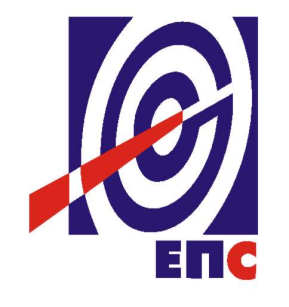 НАРУЧИЛАЦЈАВНО ПРЕДУЗЕЋЕ „ЕЛЕКТРОПРИВРЕДА СРБИЈЕ“БЕОГРАДУЛИЦА ЦАРИЦЕ МИЛИЦЕ БРОЈ 2КОНКУРСНА ДОКУМЕНТАЦИЈАЗА ЈАВНУ НАБАВКУуслугe “Стручни надзор над извођењем истражних радова и техничка контрола елабората о изведеним истраживањима за изградњу соларне електране на локалитету спољног одлагалишта Петка у Костолцу“- У ПОСТУПКУ JAВНЕ НАБАВКЕ МАЛЕ ВРЕДНОСТИ-ЈАВНА НАБАВКА БР. ЈНМВ 01/15(заведено у ЈП ЕПС број 12.01.-1682/12-15 од 12.10.2015. године)Београд,октобар 2015. годинеНа основу чланова 39. и 61. Закона о јавним набавкама („Службени гласник Републике Србије“, број 124/12 14/15 и 68/15) а по основу члана 88. Закона о изменама и допунама Закона о јавним набавкама („Сл. гласник РС“ број 68/15) и члана 6. Правилника о обавезним елементима конкурсне документације у поступцима јавних набавки и начину доказивања испуњености услова („Сл. гласник РС” бр. 29/13 и 104/13), Одлуке о покретању поступка јавне набавке број ЈНМВ 01/15, ЈП ЕПС број 1682/2-14 од 28.04.2014. године и Решења о образовању комисије за јавну набавку ЈП ЕПС број 1682/3-14 од 28.04.2014. године,  припремљена је:КОНКУРСНА ДОКУМЕНТАЦИЈАу поступку јавне набавке мале вредности за јавну набавку услуге “Стручни надзор над извођењем истражних радова и техничка контрола елабората о изведеним истраживањима за изградњу соларне електране на локалитету спољнoг одлагалишта Петка у Костолцу“САДРЖАЈ1	општи подаци о јавној набавци		32	ПОДАЦИ О ПРЕДМЕТУ ЈАВНЕ НАБАВКЕ		33	УПУТСТВО ПОНУЂАЧИМА КАКО ДА САЧИНЕ ПОНУДУ		34	УСЛОВИ ЗА УЧЕШЋЕ У ПОСТУПКУ ЈАВНЕ НАБАВКЕ ИЗ ЧЛ. 75. И 76. зАКОНА О ЈАВНИМ НАБАВКАМА И УПУТСТВО КАКО СЕ ДОКАЗУЈЕ ИСПУЊЕНОСТ ТИХ УСЛОВА		165	ВРСТА, ТЕХНИЧКЕ КАРАКТЕРИСТИКЕ И СПЕЦИФИКАЦИЈА ПРЕДМЕТА ЈАВНЕ НАБАВКЕ		186	ОБРАСЦИ		21изјавА о независној понудиОБРАЗАЦ ПОНУДЕопшти обрасциизјава У СКЛАДУ СА ЧЛАНОМ 75. СТАВ 2. зАКОНА О ЈАВНИМ НАБАВКАМАТЕРМИН ПЛАН ИЗВРШЕЊА УСЛУГЕСТРУКТУРА ЦЕНЕМОДЕЛ УГОВОРАмоДЕЛ УГОВОРА О ЧУВАЊУ ПОСЛОВНЕ ТАЈНЕ И ПОВЕРЉИВИХ ИНФОРМАЦИЈАобразац трошкова ПРИПРЕМЕ ПОНУДЕИЗЈАВА О ИСПУЊАВАЊУ УСЛОВА ИЗ ЧЛАНА 75. И 76. ЗАКОНА О ЈАВНИМ НАБАВКАМА	ИЗЈАВА О ИСПУЊАВАЊУ УСЛОВА ИЗ ЧЛАНА 75. ЗАКОНА О ЈАВНИМ НАБАВКАМАРЕФЕРЕНТНА ЛИСТА КАДРОВА КОЈИ ЋЕ БИТИ АНГАЖОВАНИ У ИЗВРШЕЊУ УСЛУГАСРЕДСТВА ФИНАНСИЈСКОГ ОБЕЗБЕЂЕЊАОПШТИ ПОДАЦИ О ЈАВНОЈ НАБАЦИНазив, адреса и интернет страница Наручиоца: ЈАВНО ПРЕДУЗЕЋЕ „ЕЛЕКТРОПРИВРЕДА СРБИЈЕ“ Београд, улица царице Милице бр. 2. www.eps.rsВрста поступка: поступак јавне набавке мале вредности у складу са чланом 39. Закона о јавним набавкама („Службени гласник Републике Србије“, број 124/12 14/15 и 68/15) а по основу члана 88. Закона о изменама и допунама Закона о јавним набавкама („Сл. гласник РС“ број 68/15)Предмет поступка јавне набавке: услуге - “Стручни надзор над извођењем истражних радова и техничка контрола елабората о изведеним истраживањима за изградњу соларне електране на локалитету спољнoг одлагалишта Петка у Костолцу“Резервисана набавка: набавка није резервисана. Намена поступка: поступак се спроводи ради закључења уговора о јавној набавци.Контакт: Марко Вујаковић, адреса електронске поште marko.vujakovic@eps.rs ПОДАЦИ О ПРЕДМЕТУ ЈАВНЕ НАБАВКЕОпис предмета набавке: услуга - “Стручни надзор над извођењем истражних радова и техничка контрола елабората о изведеним истраживањима за изградњу соларне електране на локалитету спољнoг одлагалишта Петка у  Костолцу“. Назив и ознака из општег речника набавке: Саветодавне услуге у области геологије – 71351220.Опис партије, назив и ознака из општег речника набавке: немаУПУТСТВО ПОНУЂАЧИМА КАКО ДА САЧИНЕ ПОНУДУКонкурсна документација садржи Упутство понуђачима како да сачине понуду и потребне податке о захтевима Наручиоца у погледу садржине понуде, као и услове под којима се спроводи поступак избора најповољније понуде у поступку јавне набавке.Понуђач мора да испуњава све услове одређене Законом о јавним набавкама (у даљем тексту: Закон) и конкурсном документацијом. Понуда се припрема и доставља на основу позива, у складу са конкурсном документацијом, у супротном, понуда се одбија као неприхватљива.Врста, техничке карактеристике и спецификација предмета јавне набавке дата је у Одељку 5. конкурсне документације.3.1	ПОДАЦИ О ЈЕЗИКУ У ПОСТУПКУ ЈАВНЕ НАБАВКЕ	Наручилац је припремио конкурсну документацију на српском језику и водиће поступак јавне набавке на српском језику. 	Понуда са свим прилозима мора бити сачињена, на српском језику. Ако је неки доказ или документ на страном језику, исти мора бити преведен на српски језик и оверен од стране овлашћеног судског преводиоца.  		Ако понуда са свим прилозима није сачињена на српском језику, биће одбијена као неприхватљива. 3.2 	НАЧИН САСТАВЉАЊА ПОНУДЕ И ПОПУЊАВАЊА ОБРАСЦА ПОНУДЕПонуђач је обавезан да сачини понуду тако што, јасно и недвосмислено, читко својеручно, откуцано на рачунару или писаћој машини, уписује тражене податке у обрасце или према обрасцима који су саставни део конкурсне документације и оверава је печатом и потписом овлашћеног лица.	Уколико лице овлашћено за потписивање понуде и/или потписивање уговора није уписано као заступник понуђача код Агенције за привредне регистре, потребно је у понуди доставити овлашћење за заступање, односно потписивање понуде и/или потписивање уговора за то лице.  Понуђач је обавезан да у Обрасцу понуде наведе: укупну цену без ПДВ-а, рок важења понуде, као и остале елементе из Обрасца понуде.		Сви документи, поднети у понуди треба да буду повезани канапом у целину и запечаћени (воском или на неки други начин), тако да се не могу накнадно убацивати, одстрањивати или замењивати појединачни листови, односно прилози, а да се видно не оштете листови или печат. 	Понуђач подноси понуду са доказима о испуњености услова из конкурсне документације, лично или поштом, у затвореној и запечаћеној коверти, тако да се са сигурношћу може закључити да се први пут отвара, на адресу: Јавно предузеће „Електропривреда Србије“, 11000 Београд, Србија, Балканска 13, ПАК 103101 - писарница - са назнаком: „Понуда за јавну набавку услуга - Стручни надзор над извођењем истражних радова и техничка контрола елабората о изведеним истраживањима за изградњу соларне електране на локалитету спољног одлагалишта у Костолцу - Јавна набавка број ЈНМВ 01/15  - НЕ ОТВАРАТИ“. На полеђини коверте обавезно се уписује тачан назив и адреса понуђача, телефон и факс понуђача, као и име и презиме овлашћеног лица за контакт.3.3 	ПОДНОШЕЊЕ, ИЗМЕНА, ДОПУНА И ОПОЗИВ ПОНУДЕ	Понуђач може поднети само једну понуду.Понуду може поднети понуђач самостално, група понуђача, као и понуђач са подизвођачем. Понуђач који је самостално поднео понуду не може истовремено да учествује у заједничкој понуди или као подизвођач. У случају да понуђач поступи супротно наведеном упутству свака понуда понуђача у којој се појављује биће одбијена. Понуђач може бити члан само једне групе понуђача која подноси заједничку понуду, односно учествовати у само једној заједничкој понуди. Уколико је понуђач, у оквиру групе понуђача, поднео две или више заједничких понуда, Наручилац ће све такве понуде одбити. Подношење заједничке понуде од стране групе понуђача, при чему група или један или више учесника ангажује и подизвођача није дозвољено.	У року за подношење понуде понуђач може да измени или допуни већ поднету понуду писаним путем, на адресу Наручиоца, са назнаком „ИЗМЕНА – ДОПУНА - Понуде за јавну набавку услуга-”Стручни надзор над извођењем истражних радова и техничка контрола елабората о изведеним истраживањима за изградњу соларне електране на локалитету спољног одлагалишта Петка у Костолцу “ - Јавна набавка број ЈНМВ 01/15  – НЕ ОТВАРАТИ“.	У случају измене или допуне достављене понуде, Наручилац ће приликом стручне оцене понуде узети у обзир измене и допуне само ако су извршене у целини и према обрасцу на који се, у већ достављеној понуди, измена или допуна односи.	У року за подношење понуде понуђач може да опозове поднету понуду писаним путем, на адресу Наручиоца, са назнаком „ОПОЗИВ - Понуде за јавну набавку услуга “Стручни надзор над извођењем истражних радова и техничка контрола елабората о изведеним истраживањима за изградњу соларне електране на локалитету спољног одлагалишта петка у Костолцу“ - Јавна набавка број ЈНМВ 01/15  – НЕ ОТВАРАТИ“.У случају опозива поднете понуде пре истека рока за подношење понуда, Наручилац такву понуду неће отварати, већ ће је неотворену вратити понуђачу. Уколико понуђач измени или опозове понуду поднету по истеку рока за подношење понуда, Наручилац ће наплатити гаранцију за озбиљност понуде.3.4	ПАРТИЈЕПредметна јавна набавка није обликована у више посебних целина (партија).3.5	ПОНУДА СА ВАРИЈАНТАМА Понуда са варијантама није дозвољена. 3.6	РОК ЗА ПОДНОШЕЊЕ ПОНУДА И ОТВАРАЊЕ ПОНУДА	Благовременим се сматрају понуде које су примљене и оверене печатом пријема у писарници Наручиоца, најкасније до 13 часова 9. (словима: деветог) дана од дана објављивања позива за подношење понуда на Порталу јавних набавки, без обзира на начин на који су послате. Имајући у виду да је позив за предметну набавку објављен дана 12.10.2015. године на Порталу јавних набавки то је самим тим рок за подношење понуда је 21.10.2015. 	Ако је понуда поднета по истеку рока за подношење понуда одређеног у позиву и конкурсној документацији, сматраће се неблаговременом, а Наручилац ће по окончању поступка отварања понуда, овакву понуду вратити неотворену понуђачу, са назнаком да је поднета неблаговремено.	Комисија за јавне набавке ће благовремено поднете понуде јавно отворити дана 21.10.2015. године у 13:30 часова у просторијама Јавног предузећа „Електропривреда Србије“, Београд, Балканска 13.	Представници понуђача који учествују у поступку јавног отварања понуда, морају да пре почетка поступка јавног отварања доставе Комисији за јавне набавке писмено овлашћење за учествовање у овом поступку, издато на меморандуму понуђача, заведено и оверено печатом и потписом овлашћеног лица понуђача.Комисија за јавну набавку води записник о отварању понуда у који се уносе подаци у складу са Законом. Записник о отварању понуда потписују чланови комисије и овлашћени представници понуђача, који преузимају примерак записника.Наручилац ће у року од 3 дана од дана окончања поступка отварања понуда поштом или електронским путем доставити записник о отварању понуда понуђачима који нису учествовали у поступку отварања понуда.3.7	ПОДИЗВОЂАЧИ		Ако понуђач у понуди наведе да ће делимично извршење набавке поверити подизвођачу, дужан је да наведе назив подизвођача, а уколико уговор између наручиоца и понуђача буде закључен, тај подизвођач ће бити наведен у уговору		Понуђач је дужан да у понуди наведе проценат укупне вредности набавке који ће поверити подизвођачу, а који не може бити већи од 50% као и део предмета набавке који ће извршити преко подизвођача.Понуђач је дужан да наручиоцу, на његов захтев, омогући приступ код подизвођача ради утврђивања испуњености услова.		Сваки подизвођач, којега понуђач ангажује, мора да испуњава услове из члана 75. став 1. тачка 1) до 4) Закона, што доказује на начин наведен у одељку Услови за учешће из члана 75. и 76. Закона и Упутство како се доказује испуњеност тих услова.Додатне услове у вези са капацитетима понуђач испуњава самостално, без обзира на ангажовање подизвођача		Све обрасце у понуди потписује и оверава понуђач, изузев Обрасца 3. и Обрасца 8.1 који попуњава, потписује и оверава сваки подизвођач у своје име.Оцена понуде понуђача који ангажује подизвођача, по елементима критеријума врши се само на основу показатеља и доказа који се односе на понуђача. Понуђач у потпуности одговара Наручиоцу за извршење уговорених услуга, без обзира на број подизвођача.Понуђач не може ангажовати као подизвођача лице које није навео у понуди, у супротном наручилац ће реализовати средство обезбеђења и раскинути уговор, осим ако би раскидом уговора наручилац претрпео знатну штету. Понуђач може ангажовати као подизвођача лице које није навео у понуди, ако је на страни подизвођача након подношења понуде настала трајнија неспособност плаћања, ако то лице испуњава све услове одређене за подизвођача и уколико добије претходну сагласност наручиоца.		Наручилац у овом поступку не предвиђа примену одредби става 9. и 10. члана 80. Закона о јавним набавкама.3.8 	ГРУПА ПОНУЂАЧА (ЗАЈЕДНИЧКА ПОНУДА)У случају да више понуђача поднесе заједничку понуду, они као саставни део понуде морају доставити споразум о заједничком извршењу набавке, који се међусобно и према наручиоцу обавезују на заједничко извршење набавке, који обавезно садржи податке прописане чланом 81. став 4. Закона о јавним набавкама. члану групе који ће бити носилац посла, односно који ће поднети понуду и који ће заступати групу понуђача пред наручиоцем;понуђачу који ће у име групе понуђача потписати уговор;понуђачу који ће у име групе понуђача дати средство обезбеђења;понуђачу који ће издати рачун;рачуну на који ће бити извршено плаћање;обавезема сваког од понуђача из групе понуђача за извршење уговора;неограниченој солидарној одговорности понуђача из групе понуђача, у складу са Законом.Такође, у овом споразуму треба да буду наведена имена лица, појединачно за сваког понуђача, која ће бити одговорна за извршење набавке. Сваки понуђач из групе понуђача  која подноси заједничку понуду мора да испуњава услове из члана 75.  став 1. тачка 1) до 4) Закона, што доказује на начин наведен у одељку Услови за учешће из члана 75. и 76. Закона и Упутство како се доказује испуњеност тих услова. Услове у вези са капацитетима, у складу са чланом 76. Закона, понуђачи из групе испуњавају заједно, на основу достављених доказа дефинисаних конкурсном документацијом.		У случају заједничке понуде групе понуђача све обрасце потписује и оверава члан групе понуђача који је одређен као Носилац посла у споразуму чланова групе понуђача, изузев Обрасца 3. и Обрасца 8. који попуњава, потписује и оверава сваки члан групе понуђача у своје име.Оцена заједничке понуде групе понуђача по елементима критеријума се врши на основу показатеља и доказа који се односе на све чланове групе понуђача.3.9	НАЧИН И УСЛОВИ ПЛАЋАЊАУ предметној јавној набавци начин плаћања је услов за учестовање у поступку и подразумева следеће плаћање:-	80% од уговорене цене за спровођење стручног надзора над извођењем голошких/геотехничких истражних радова за изградњу соларне електране на локалитету спољног одлагалишта Петка у Костолцу, платиће се по  фактурама кoje се издају сразмерно степену реализације предметне услуге, на бази прихваћених  извештаја Понуђача, које оверава овлашћени представник Наручиоца за праћење реализације уговора. Плаћање одобрене фактуре извршиће се у року до 45 (четрдесетпет) дана од дана пријема исправне фактуре. -	20% од уговорене вредности за спровођење стручног надзора над извођењем  геолошких/геотехничких истражних радова за изградњу соларне електране на локалитету спољног одлагалишта Петка у Костолцу, платиће се након издавања Потврде и Извештаја о извршеној техничкој контроли  Елабората о резултатима извршених истраживања, према фактури издатој по овом основу, на бази прихваћеног извештаја Понуђача, које оверава овлашћени представник Наручиоца за праћење реализације уговора. Плаћање одобрене фактуре извршиће се у року до 45 (четрдесетпет) дана од дана пријема исправне фактуре.	Ако понуђач понуди други начин плаћања понуда ће бити одбијена као неприхватљива.3.10   РОК ИЗВРШЕЊА УСЛУГЕ           У предметној јавној набавци рок извршења услуге подразумева да стручни назор мора да траје паралелно са извођењем  теренских и лабораторијских радова,  а  техничка контрола Геотехничког елабората мора бити извршена најкасније у року од 30 календарских дана од дана предаје последњег парцијалног извештаја специјалистичких испитивања, од стране извршиоца теренских истражиавања, који су саставни део елабората о резултатима изведених истраживања.Уколико понуђач понуди дужи рок од наведеног, понуда ће бити одбијена као неприхватљива.Рок за почетак извршења услуге је истовремен са почетком теренских истражних радова, т.ј. од датума увођења у посао извршиоца геолошких/геотехничких истраживања. Почетак извршења уговора о јавној набавци услуга “Стручни надзор над извођењем истражних радова и техничка контрола елабората о изведеним истраживањима за изградњу соларне  електране на локалитету спољног одлагалишта Петка у Костолцу“, условљен је почетком извршења јавне набавке бр. JN/1000/0342/2015 – „Израда инвестиционо-техничке документације за потребе прибављања грађевинске дозволе за изградњу соларне електране Петка у Костолцу“,  Рок за извршење геолошких/геотехничких истраживања, која су предмет стручног надзора  ће бити максимално 90 календарских дана. 3.11	ТЕРМИН ПЛАН ИЗВРШЕЊА УСЛУГА 	У оквиру посебног прилога потребно је да понуђач дефинише и Термин план извршења услуге (Образац 4. из Конкурсне документације).Ако понуђач у понуди не достави Термин план, понуда ће бити одбијена као неприхватљива.3.12	ЦЕНА	Цена се исказује у динарима, без пореза на додату вредност.У случају да у достављеној понуди није назначено да ли је понуђена цена са или без пореза, сматраће се сагласно Закону, да је иста без пореза. 	Понуђена цена мора бити фиксна.		Ако је у понуди исказана неуобичајено ниска цена, Наручилац ће поступити у складу са чланом 92. Закона.	У предметној јавној набавци цена је предвиђена као елемент критеријума за оцењивање понуда.3.13	СРЕДСТВА ФИНАНСИЈСКОГ ОБЕЗБЕЂЕЊА ЗА ОЗБИЉНОСТ ПОНУДЕ И ДОБРО ИЗВРШЕЊЕ ПОСЛА    У понуди треба доставити следеће:            Средства финансијског обезбеђења за озбиљност понудеБанкарска гаранција за озбиљност понуде:Понуђач доставља оригинал банкарску гаранцију за озбиљност понуде у висини од 10% од вредности понуде без ПДВ. Банкарска гаранција понуђача мора бити неопозива,безусловна (без права на приговор) и наплатива на први позив, са роком важности најмање 60 (словима: шездесет) дана дуже од дана отварања понуда, с тим да евентуални продужетак рока важења понуде има за последицу и продужење рока важења банкарске гаранције за исти број дана. У случају да понуђач не испуни своје обавезе у поступку јавне набавке, Наручилац ће уновчити приложену банкарску гаранцију и то:ако понуђач опозове, допуни или измени своју понуду коју је Наручилац прихватио;у случају да понуђач прихваћене понуде одбије да потпише уговор у одређеном року;у случају да понуђач не достави захтевану гаранцију предвиђену  уговором.У случају спора ако је пословно седиште:банке гаранта у Републици Србији по овој Гаранцији, утврђује се надлежност суда у Београду и примена материјалног права Републике Србије;банке гаранта изван Републике Србије по овој Гаранцији, утврђује се надлежност Спољнотрговинске арбитраже при Привредној комори Србије уз примену Правилника Привредне коморе Србије и процесног и материјалног права Републике Србије. Ако понуђач поднесе гаранцију стране банке, та банка мора имати најмање додељен кредитни рејтинг коме одговара ниво кредитног квалитета 3 (инвестициони ранг). Кредитни рејтинг додељује рејтинг агенција која се налази на листи подобних агенција за рејтинг коју је у складу с прописима објавила Народна банка Србије или подобна рејтинг агенција која се налази на листи регистрованих и сертификованих рејтинг агенција коју је објавило Европско тело за хартије од вредности и тржишта (European Securities and Markets Authorities – ESMA).	или Меница за озбиљност понуде (домаћи понуђачи):Бланко соло меница која мора бити:издата са клаузулом „без протеста“ и „без извештаја“;потписана од стране законског заступника или лица по овлашћењу  законског заступника, на начин који прописује Закон о меници ("Сл. лист ФНРЈ" бр. 104/46, "Сл. лист СФРЈ" бр. 16/65, 54/70 и 57/89 и "Сл. лист СРЈ" бр. 46/96, Сл. лист СЦГ бр. 01/03 Уст. повеља);евидентирана у Регистру меница и овлашћења кога води Народна банка Србије у складу са Одлуком о ближим условима, садржини и начину вођења регистра меница и овлашћења („Сл. гласник РС“ бр. 56/11) и то документује oвереним захтевом пословној банци да региструје меницу са одређеним серијским бројем, основ на основу кога се издаје меница и менично овлашћење (број ЈН) и износ из основа (тачка 4. став 2. Одлуке).Менично писмо-овлашћење које мора бити издато на основу Закона о меници и тачке 1, 2 и 6 „Одлуке о облику садржини и начину коришћења јединствених инструмената платног промета“, и то коришћењем oбрасца меничног писма-овлашћења који је дат у прилогу ове Конкурсне документације и чини њен саставни део. Менично писмо мора да буде неопозиво и безусловно овлашћење којим понуђач овлашћује наручиоца да може, попунити и наплатити меницу без приговора протеста, извештаја и трошкова и то у висини од 10% од вредности понуде без ПДВ, у року најкасније до истека рока од 60 дана од дана отварања понуда, с тим да евентуални продужетак рока важења понуде има за последицу и продужење рока важења менице и меничног овлашћења за исти број дана.Оверену фотокопију картона депонованих потписа на дан издавања менице и меничног овлашћења од стране банке наведене у меничном овлашћењу.Копију ОП обрасца за законског заступника и лица овлашћених за потпис менице / овлашћења (Оверени потписи лица овлашћених за заступање);Овлашћење којим законски заступник овлашћује лица за потписивање менице и меничног овлашћења за конкретан посао, у случају да меницу и менично овлашћење не потписује законски заступник понуђача;Оверен Захтев за регистрацију менице од стране пословне банке која је извршила регистрацију менице у Регистру меница и овлашћења код Народне банке Србије с тим да:у делу „Основ издавања и износ из основа/валута“ треба ОБАВЕЗНО навести:- у колони „Основ издавања менице“ мора се навести: учешће у јавној набавци „Електропривреде Србије“ Београд, ЈН број ЈНМВ 01/15, а све у складу са Одлуком о ближим условима, садржини и начину вођења Регистра меница и овлашћења („Службени гласник Републике Србије“ број 56/11).- у колони „Износ" треба ОБАВЕЗНО навести износ на који је меница издата;- у колони „Валута“ треба ОБАВЕЗНО навести валуту на коју се меница издаје;Меница може бити наплаћена у случајевима:ако понуђач опозове, допуни или измени своју понуду коју је Наручилац прихватиоу случају да понуђач прихваћене понуде одбије да потпише уговор у одређеном року;у случају да понуђач не достави захтевану гаранцију предвиђену уговором У случају да понуду даје група понуђача, средство финансијског обезбеђења доставља понуђач из групе понуђача који је одређен у споразуму о заједничком извршењу услуге групе понуђача да даје средство обезбеђења.Уколико Понуђач не достави средство финансијског обезбеђења на горе описан начин, понуда ће бити одбијена као неприхватљива.Средство финансијског обезбеђења и остала примљена документа по том основу, биће враћена Понуђачима с којима не буде  закључен уговор одмах по закључењу уговора са изабраним Понуђачем, а Понуђачу са којим је закључен уговор одмах након достављања средстава обезбеђења за добро извршење посла захтеваног уговором.Сви трошкови око прибављања средстава обезбеђења падају на терет понуђача, а и исти могу бити наведени у Обрасцу 8 конкурсне документације.Приликом закључења уговора треба доставити:Средства финансијског обезбеђења за добро извршење послаСагласно чл. 61. Закона о јавним набавкама („Службени гласник Републике Србије“, број 124/12 14/15 и 68/15) а по основу члана 88. Закона о изменама и допунама Закона о јавним набавкама („Сл. гласник РС“ број 68/15) и чл. 12. Правилника о обавезним елементима конкурсне документације у поступцима јавних набавки, приликом закључења уговора, а најкасније у року од 8 (осам) дана од дана потписивања Уговора, треба доставити као средство финансијског обезбеђења: Банкарску гаранцију за добро извршење послаИзабрани понуђач је дужан да Наручиоцу достави неопозиву, безусловну (без права на приговор) и на први позив наплативу банкарску гаранцију за добро извршење посла, у износу од 10% вредности уговора, без ПДВ. Ако предмет јавне набавке није истоврсан предмету за коју је понуђач добио негативну референцу, наручилац ће захтевати додатно обезбеђење испуњење уговорних обавеза. У том случају банкарска гаранција за добро извршење посла износи 15% вредности уговора, без ПДВ.Наведену банкарску гаранцију понуђач предаје приликом закључења уговора, а најкасније у року од 8 (осам) дана од дана обостраног потписивања уговора од законских заступника уговорних страна.Банкарска гаранција за добро извршење посла мора трајати најмање 60 (шездесет) дана дуже од уговореног рока извршења посла, с тим да евентуални продужетак уговреног рока извршења посла има за последицу и продужење рока важења банкарске гаранције за исти број дана.           У случају да је пословно седиште банке гаранта у Републици Србији, у случају спора по овој Гаранцији, утврђује се надлежност суда у Београду и примена материјалног права Републике Србије. У случају да је пословно седиште банке гаранта изван Републике Србије, у случају спора по овој Гаранцији, утврђује се надлежност Спољнотрговинске арбитраже при ПКС, уз примену њеног Правилника и процесног и материјалног права Републике Србије. Ако понуђач подноси банкарску гаранцију стране банке, та банка мора имати најмање додељен кредитни рејтинг коме одговара ниво кредитног квалитета 3 (инвестициони ранг).	илиМеницу за добро извршење посла (домаћи понуђачи)1.	бланко соло меницу која мора бити:издата са клаузулом „без протеста“, наплатива на први позив;потписана од стране законског заступника или лица по овлашћењу  законског заступника, на начин који прописује Закон о меници ("Сл. лист ФНРЈ" бр. 104/46, "Сл. лист СФРЈ" бр. 16/65, 54/70 и 57/89 и "Сл. лист СРЈ" бр. 46/96, Сл. лист СЦГ бр. 01/03 Уст. повеља);евидентирана у Регистру меница и овлашћења кога води Народна банка Србије у складу са Одлуком о ближим условима, садржини и начину вођења регистра меница и овлашћења („Сл. гласник РС“ бр. 56/11);2.	менично писмо-овлашћење, које мора бити издато на основу Закона о меници и тачке 1, 2 и 6 „Одлуке о облику садржини и начину коришћења јединствених инструмената платног промета“, и то коришћењем Обрасца меничног писма-овлашћења који је дат у прилогу ове Конкурсне документације и чини њен саставни део. Менично писмо мора да буде неопозиво и безусловно овлашћење којим наручиоца овлашћује да може, без протеста, приговора и трошкова, попунити и наплатити меницу на износ од 10% вредности уговора, без ПДВ.3.	Копију (од стране пословне банке) важећег картона депонованих потписа овлашћених лица за располагање новчаним средствима са рачуна Понуђача, оверену на дан издавања менице и меничног овлашћења код пословне банке, наведене у меничном писму;4.	копију ОП обрасца (Оверени потписи лица овлашћених за заступање);5.	овлашћење којим законски заступник овлашћује лица за потписивање менице и меничног овлашћења за конкретан посао, у случају да меницу и менично овлашћење не потписује законски заступник понуђача и6.	оверен Захтев  за регистрацију менице од стране пословне банке која је извршила регистрацију менице у Регистру меница и овлашћења код Народне банке Србије.Наведену Меницу понуђач предаје приликом закључења уговора, а најкасније 7 дана од дана обостраног потписивања уговора од законских заступника уговорних страна, са роком важења 60 дана дужим од уговореног рока извршења посла, с тим да евентуални продужетак уговореног рока извршења посла има за последицу и продужење рока важења менице и меничног овлашћења за исти број дана.Сви трошкови око прибављања средстава обезбеђења падају на терет понуђача, а исти могу бити наведени у Обрасцу трошкова припреме понуде.У случају да понуду даје група понуђача, средство финансијског обезбеђења доставља понуђач из групе понуђача који је одређен у споразуму о заједничком извршењу услуге групе понуђача да даје средство обезбеђења Средставо финансијског обезбеђења може гласити на члана групе понуђача (одређеног споразумом о заједничком извршењу набавке) или понуђача, али не и на подизвођача.У случају да у току важења уговора понуђач не изврши уговорене обавезе, а Наручилац рекламира количину и квалитет услуга, или понуђач прекорачи рок извршења у складу са закљученим уговором, Наручилац може да наплати средство финансијског обезбеђења по основу доброг извршења посла и да једнострано раскине уговор.3.14	ДОДАТНЕ ИНФОРМАЦИЈЕ И ПОЈАШЊЕЊАПонуђач може, у писаном облику, тражити додатне информације или појашњења у вези са припремом понуде, најкасније пет дана пре истека рока за подношење понуде, на адресу Наручиоца, са назнаком: „ОБЈАШЊЕЊА – позив за јавну набавку број ЈНМВ 01/15“ или електронским путем на е-mail адресу: marko.vujakovic@eps.rs     Наручилац ће у року од три дана по пријему захтева, послати одговор у писаном облику подносиоцу захтева и ту информацију објавити на Порталу јавних набавки и својој интернет страници.	Комуникација у поступку јавне набавке се врши на начин одређен чланом 20. Закона.3.15	ДОДАТНА ОБЈАШЊЕЊА, КОНТРОЛА И ДОПУШТЕНЕ ИСПРАВКЕНаручилац може, после отварања понуда, писаним путем или електронским путем да захтева од понуђача додатна објашњења која ће помоћи при прегледу, вредновању и упоређивању понуда, као и да врши контролу (увид) код понуђача и/или његовог подизвођача, односно учесника заједничке понуде.  Понуђач је дужан да поступи по захтеву Наручиоца, односно достави тражена објашњења и омогући непосредни увид.Наручилац може, уз сагласност понуђача, да изврши исправке рачунских грешака уочених приликом разматрања понуде по окончаном поступку отварања понуда.		У случају разлике између јединичне и укупне цене, меродавна је јединична цена. 	3.16	НЕГАТИВНЕ РЕФЕРЕНЦЕНаручилац ће одбити понуду уколико поседује доказ да је понуђач у претходне три године у поступку јавне набавке:поступао супротно забрани из чл. 23. и 25. Закона;учинио повреду конкуренције;доставио неистините податке у понуди или без оправданих разлога одбио да закључи уговор о јавној набавци, након што му је уговор додељен;одбио да достави доказе и средства обезбеђења на шта се у понуди обавезао.Наручилац ће одбити понуду уколико поседује доказ који потврђује да понуђач није испуњавао своје обавезе по раније закљученим уговорима о јавним набавкама који су се односили на исти предмет набавке, за период од претходне три године. Доказ наведеног може бити:правоснажна судска одлука или коначна одлука другог надлежног органа;исправа о реализованом средству обезбеђења испуњења обавеза у поступку јавне набавке или испуњења уговорних обавеза;исправа о наплаћеној уговорној казни;рекламације потрошача, односно корисника, ако нису отклоњене у уговореном року;изјава о раскиду уговора због неиспуњења битних елемената уговора дата на начин и под условима предвиђеним законом којим се уређују облигациони односи;доказ о ангажовању на извршењу уговора о јавној набавци лица која нису означена у понуди као подизвођачи, односно чланови групе понуђача;Наручилац може одбити понуду ако поседује доказ из става 3. тачка 1) члана 82. Закона, који се односи на поступак који је спровео или уговор који је закључио и други наручилац ако је предмет јавне набавке истоврсан. Наручилац ће поступити на наведене начине и у случају заједничке понуде групе понуђача уколико утврди да постоје напред наведени докази за једног или више чланова групе понуђача.  На основу донетих закључака у складу са чланом 83. Закона Управа за јавне набавке води списак негативних референци који објављује на Порталу јавних набавки. Наручилац ће понуду понуђача који је на списку негативних референци одбити као неприхватљиву ако је предмет јавне набавке истоврсан предмету за који је понуђач добио негативну референцу. Ако предмет јавне набавке није истоврсан предмету за који је понуђач добио негативну референцу, наручилац ће захтевати додатно обезбеђење испуњења уговорних обавеза.Као додатно обезбеђење, у овом случају, изабрани понуђач је у обавези, у тренутку закључења уговора, да наручиоцу поднесе оригинал, неопозиву, безусловну и на први позив плативу банкарску гаранцију за добро извршење посла, у висини 15% од понуђене цене (вредности уговора), без пдв-а, са трајањем најмање 60 (шездесет) дана дуже од дана одређеног за коначно извршење посла.3.17	КРИТЕРИЈУМ ЗА ДОДЕЛУ УГОВОРА	Одлуку о додели уговора, Наручилац ће донети применом критеријума „најниже понуђене цене“3.18 	ПОШТОВАЊЕ ОБАВЕЗА КОЈЕ ПРОИЗИЛАЗЕ ИЗ ПРОПИСА О ЗАШТИТИ НА РАДУ И ДРУГИХ ПРОПИСАПонуђач је дужан да при састављању понуде изричито наведе да је поштовао обавезе које произлазе из важећих прописа о заштити на раду, запошљавању и условима рада, заштити животне средине, као и да понуђач гарантује да је ималац права интелектуалне својине (Образац 3. из конкурсне документације).3.19	НАКНАДА ЗА КОРИШЋЕЊЕ ПАТЕНАТАНакнаду за коришћење патената, као и одговорност за повреду заштићених права интелектуалне својине трећих лица сноси понуђач.3.20	РОК ВАЖЕЊА ПОНУДЕ Понуда мора да важи најмање 60 (словима: шездесет) дана од дана отварања понуда. У случају да понуђач наведе краћи рок важења понуде, понуда ће бити одбијена, као неприхватљива. 3.21	РОК ЗА доношење одлуке о додели уговора и за  ЗАКЉУЧЕЊЕ УГОВОРАОдлука о додели уговора ће бити донета у року од 20 дана од дана отварања понуда.По пријему одлуке о додели уговора, а по истеку рока за подношење захтева за заштиту права, изабрани понуђач ће бити позван да приступи закључењу уговора у року од највише 8 дана. Ако наручилац не достави потписан уговор понуђачу у року из става 1. понуђач није дужан да потпише уговор што се неће сматрати одустајањем од понуде и не може због тога сносити било какве последице, осим ако је поднет благовремен захтев за заштиту права.Ако понуђач чија је понуда изабрана као најповољнија не потпише уговор у наведеном року, Наручилац ће одлучити да ли ће уговор о јавној набавци закључити са првим следећим најповољнијим понуђачем.Наручилац може и пре истека рока за подношење захтева за заштиту права закључити уговор о јавној набавци у случају испуњености услова из члана 112. став 2. тачка 5. Закона, у ком случају ће изабрани понуђач ће бити позван да приступи закључењу уговора у року од највише 8 дана.Почетак извршења уговора о јавној набавци услуга “Стручни надзор над извођењем истражних радова и техничка контрола елабората о изведеним истраживањима за изградњу соларне електране на локалитету спољног одлагалишта Петка у Костолцу“, условљен је почетком извршења јавне набавке бр. JN/1000/0342/2015, услуга – „Израда инвестиционо-техничке документације за потребе прибављања грађевинске дозволе за изградњу соларне електране Петка у Костолцу“ и тече од датума увођења у посао извршиоца геолошких/геотехничких истраживања.3.22	НАЧИН ОЗНАЧАВАЊА ПОВЕРЉИВИХ ПОДАТАКАПодаци које понуђач оправдано означи као поверљиве биће коришћени само у току поступка јавне набавке у складу са позивом и неће бити доступни ником изван круга лица која су укључена у поступак јавне набавке. Ови подаци неће бити објављени приликом отварања понуда и у наставку поступка. Наручилац може да одбије да пружи информацију која би значила повреду поверљивости података добијених у понуди. Као поверљива, понуђач може означити документа која садрже личне податке, а које не садржи ни један јавни регистар, или која на други начин нису доступна, као и пословне податке који су прописима одређени као поверљиви. Наручилац ће као поверљива третирати она документа која у десном горњем углу великим словима имају исписано „ПОВЕРЉИВО“.Наручилац не одговара за поверљивост података који нису означени на горе наведени начин.Ако се као поверљиви означе подаци који не одговарају горе наведеним условима, Наручилац ће позвати понуђача да уклони ознаку поверљивости. Понуђач ће то учинити тако што ће његов представник изнад ознаке поверљивости написати „ОПОЗИВ“, уписати датум, време и потписати се.Ако понуђач у року који одреди Наручилац не опозове поверљивост докумената, Наручилац ће третирати ову понуду као понуду без поверљивих података.Наручилац је дужан да доследно поштује законите интересе понуђача, штитећи њихове техничке и пословне тајне у смислу закона којим се уређује заштита пословне тајне.Неће се сматрати поверљивим докази о испуњености обавезних услова, цена и други подаци из понуде који су од значаја за примену елемената критеријума и рангирање понуде. 3.23	ТРОШКОВИ ПОНУДЕТрошкове припреме и подношења понуде сноси искључиво понуђач и не може тражити од наручиоца накнаду трошкова.Понуђач може да у оквиру понуде достави укупан износ и структуру трошкова припремања понуде.У Обрасцу трошкова припреме понуде могу бити приказани трошкови израде узорка или модела, ако су израђени у складу са техничким спецификацијама наручиоца и трошкови прибављања средства обезбеђења.3.24	ОБРАЗАЦ СТРУКТУРЕ ЦЕНЕСтруктуру цене понуђач наводи тако што попуњавa, потписује и оверава печатом Образац 5. из конкурсне документације.3.25	МОДЕЛ УГОВОРА		У складу са датим Моделом уговора (Образац 6. из конкурсне документације) и елементима најповољније понуде биће закључен Уговор о јавној набавци.	Понуђач дати Модел уговора потписује, овера и доставља у понуди.3.26	РАЗЛОЗИ ЗА ОДБИЈАЊЕ ПОНУДЕ И ОБУСТАВУ ПОСТУПКА	У поступку јавне набавке Наручилац ће одбити неприхватљиву понуду у складу са чланом 107. Закона.	Наручилац ће донети одлуку о обустави поступка јавне набавке у складу са чланом 109. Закона.3.27	ПОДАЦИ О САДРЖИНИ ПОНУДЕСадржину понуде, поред Обрасца понуде, чине и сви остали докази о испуњености услова који су наведени у конкурсној документацији, као и сви тражени прилози и изјаве на начин предвиђен следећим ставом ове тачке:попуњен, потписан и печатом оверен образац „Изјава о независној понуди“попуњен, потписан и печатом оверен образац „Образац понуде“попуњен, потписан и печатом оверен образац „Подаци о понуђачу“ ако наступа самостално и у случају да наступа у заједничкој понуди за Носиоца послапопуњен, потписан и печатом оверен образац „Подаци о подизвођачу (члану групе понуђача)“ за сваког подизвођача, односно члана групе понуђача, у случају да понуђач наступа са подизвођачем или у заједничкој понуди попуњен, потписан и печатом оверен образац „Термин план извршења услуге“ попуњен, потписан и печатом оверен образац „Структура цене“ потписан и оверен образац „Модел уговора“потписан и оверен образац „Модел уговора о чувању пословне тајне и поверљивих информација“попуњен, потписан и печатом оверен образац „Образац трошкова припреме понуде“Изјава о испуњености из чл. 75. и 76. Закона у складу са чланом 77. Закон и Одељком 4. конкурсне документације (за понуђача, односно сваког члана групе понуђача)Изјава о испуњености из чл. 75. Закона у складу са чланом 77. Закон и Одељком 4. конкурсне документације (за сваког подизвођача)докази кадровског и пословног капацитета у складу са Одељком 4. конкурсне документацијепопуњен и потписан образац „Референтна листа Понуђача у ЈНМВ 01/15, праћен траженом потврдом попуњен, потписан и оверен образац „Референтна листа кадрова који ће бити ангажовани на извршењу уговора“, праћен траженим потврдама обрасци, изјаве и докази одређене тачком 3.7 или 3.8 овог упутства у случају да понуђач подноси понуду са подизвођачем или заједничку понуду подноси група понуђачасредства финансијског обезбеђења која се подносе уз понуду у складу са тачком 3.13. овог упутства. 3.28	ЗАШТИТА ПРАВА ПОНУЂАЧАЗахтев за заштиту права може се поднети у току целог поступка јавне набавке, против сваке радње, осим ако Законом није другачије одређено.Захтев за заштиту права подноси се Републичкој комисији, а предаје наручиоцу, са назнаком „Захтев за заштиту права јн. бр. ЈНМВ 01/15. На достављање захтева за заштиту права сходно се примењују одредбе о начину достављања одлуке из члана 108. став 6. до 9. Закона.Примерак захтева за заштиту права подносилац истовремено доставља Републичкој комисији за заштиту права у поступцима јавних набавки, на адресу: 11000 Београд, Немањина 22-26.Захтев за заштиту права којим се оспорава врста поступка, садржина позива за подношење понуда или конкурсне документације сматраће се благовременим ако је примљен од стране наручиоца најкасније три дана пре истека рока за подношење понуда, без обзира на начин достављања.После доношења одлуке о додели уговора и одлуке о обустави поступка, рок за подношење захтева за заштиту права је пет дана од дана пријема одлуке.Подносилац захтева за заштиту права дужан је да на рачун буџета Републике Србије (број рачуна: 840-30678845-06, шифра плаћања 153 или 253, позив на број ______, сврха уплате: ЗЗП, ЈП ЕПС, јн. бр. ЈНМВ 01/15, прималац уплате: буџет Републике Србије) уплати таксу у износу од 40.000,00 динара.УСЛОВИ ЗА УЧЕШЋЕ У ПОСТУПКУ ЈАВНЕ НАБАВКЕ ИЗ ЧЛ. 75. И 76. ЗАКОНА О ЈАВНИМ НАБАВКАМА И УПУТСТВО КАКО СЕ ДОКАЗУЈЕ ИСПУЊЕНОСТ ТИХ УСЛОВА4.1	ОБАВЕЗНИ УСЛОВИ ЗА УЧЕШЋЕ У ПОСТУПКУ ЈАВНЕ НАБАВКЕПонуђач у поступку јавне набавке мора доказати:да је регистрован код надлежног органа, односно уписан у одговарајући регистар;да он и његов законски заступник није осуђиван за неко од кривичних дела као члан организоване криминалне групе, да није осуђиван за кривична дела против привреде, кривична дела против животне средине, кривично дело примања или давања мита, кривично дело преваре;да му није изречена мера забране обављања делатности, која је на снази у време објављивања односно слања позива за подношење понуда;да је измирио доспеле порезе, доприносе и друге јавне дажбине у складу са прописима Републике Србије или стране државе када има седиште на њеној територији.4.2	ДОДАТНИ УСЛОВИ ЗА УЧЕШЋЕ У ПОСТУПКУ ЈАВНЕ НАБАВКЕ1.	располаже неопходним финансијским и пословним капацитетом:- остварен приход од најмање по 2.000.000,00 динара (без ПДВ-а), за сваку од протекле три године (2014, 2013. и 2012.) 2. 	располаже кадровским капацитетом:- да у сталном радном односу има најмање једног дипломираног инжењера геологије, смер геотехника,  са лиценцом бр. 391 и  491, и потврда о важности ових лиценци, - да је дипломирани инжењер геологије, смер за геотехнику  са лиценцом бр.391 и 491  у последњих 3 године, у периоду 11.10.2012. до 11.10.2015. извршио најмање 6 (шест)  посла стручног надзора на изведеним геотехничким истраживањима за енергетске хидрограђевинске објекте или објекте обновљивих извора енергије, и израдио  извештај и Потврду о стручној контроли Елабората о резулататиа изведених геотехничких истраживања за: енергетске хидрограђевинске објекте или  објекте обновљивих извора енергије.  3	располаже довољним пословним капациртетомДа је Понуђач у последњих 3 године, у периоду 11.10.2012 до 11.10.2015.  издао  најмање 6 (шест) потврда о извршеној техничкој контроли Елабората о резултатима изведених геотехничких истраживања за енергетске хидрограђевинске објекте или објекте обновљивих извора енергије, на којима је Понуђач предходно извршио стручни надзор над извођењем предметних геотехничких истраживања.  4.	располаже довољним техничким капацитетом:- да има лиценциран „Microsoft office“.4.3	 УПУТСТВО КАКО СЕ ДОКАЗУЈЕ ИСПУЊЕНОСТ УСЛОВАКао доказ испуњености обавезних и додатних услова за учешће понуђач у понуди подноси Изјаву којом понуђач под пуном материјалном и кривичном одговорношћу потврђује да испуњава услове, а у складу са чланом 77. став 4. Закона.Понуђач у понуди подноси Изјаву у складу са Обрасцем 9. конкурсне документације, односно Обрасцем 9.1. за подизвођача. Ова изјава се подноси, односно исту даје и сваки члан групе понуђача, односно подизвођач, у своје име.Поред наведене изјаве понуђач у понуди подноси и наведене доказе за: дефинисан кадровски капацитет за пријављеног учесника.Фотокопија дипломе о завршеној школској спремиФотокопија лиценце бр.391 и 491са доказом о важности ових лиценциМ обрсце за сваког пријављеног учесникаCV за ваког пријављеног учесникафотокопију прве и последње стране грађевинске књиге у којима се види да је пријављени представник Понуђача ЈНМВ 01/15 вршио радове стручног надзора над  геотехничким истраживањима за енергетске хидрограђевинске објекте или за објекте обновљивих извора енергије у периоду 11.10.2012.-11.10.2015.дефинисан пословни капацитетфотокопију траженог броја потврда о извршеној техничкој контроли Елабората о резултатима геотехничких истраживања за енергетске хидрограђевинске објеке или за објекте обновљивих извора енергије, и фотокопија прве и последње стране грађевинске књиге за извршен нстручни надзор над предметним истраживања, у периоду 11.10.2012. - 11.10.2015. 4.4	Услови које мора да испуни сваки подизвођач, односно члан групе понуђачаСваки подизвођач мора да испуњава услове из члана 75. став 1. тачка 1) до 4) Закона, што доказује на начин наведен у овом одељку. Услове у вези са капацитетима из члана 76. Закона, понуђач испуњава самостално без обзира на ангажовање подизвођача.Сваки понуђач из групе понуђача  која подноси заједничку понуду мора да испуњава услове из члана 75. став 1. тачка 1) до 4) Закона, што доказује што доказује на начин наведен у овом одељку. Услове у вези са капацитетима из члана 76. Закона понуђачи из групе испуњавају заједно, што доказује на начин наведен у овом одељку конкурсне документације.4.5	Испуњеност услова из члана 75. став 2. ЗаконаНаручилац од понуђача захтева да при састављању својих понуда изричито наведу да су поштовали обавезе које произлазе из важећих прописа о заштити на раду, запошљавању и условима рада, заштити животне средине, као и да понуђач гарантује да је ималац права интелектуалне својине.У вези са овим условом понуђач у понуди подноси Изјаву - Образац 3. из конкурсне документације.Ова изјава се подноси, односно исту даје и сваки члан групе понуђача, односно подизвођач, у своје име.4.6	Начин достављања доказа по позиву НАРУЧИОЦАДокази о испуњености услова могу се достављати у неовереним копијама, а наручилац може пре доношења одлуке о додели уговора, захтевати од понуђача, чија је понуда на основу извештаја комисије за јавну набавку оцењена као најповољнија, да достави на увид оригинал или оверену копију свих или појединих доказа.Ако понуђач у остављеном, примереном року који не може бити краћи од пет дана, не достави на увид оригинал или оверену копију тражених доказа, Наручилац ће његову понуду одбити као неприхватљиву.Уколико је доказ о испуњености услова електронски документ, понуђач доставља копију електронског документа у писаном облику, у складу са законом којим се уређује електронски документ.Понуђач је дужан да без одлагања писмено обавести наручиоца о било којој промени у вези са испуњеношћу услова из поступка јавне набавке, која наступи до доношења одлуке, односно закључења уговора, односно током важења уговора о јавној набавци и да је документује на прописани начинВРСТА, TЕХНИЧКЕ КАРАКТЕРИСТИКЕ И СПЕЦИФИКАЦИЈА ПРЕДМЕТА ЈАВНЕ НАБАВКЕВРСТА И ОПИС УСЛУГЕ''Стручни  надзора над извођењем  истражних  радови и техничка контрола Елабората о изведеним истраживањима за изградњу соларне електране на локалитету спољног одлагалишта Петка у Костолцу“ Предметне услуге се спроводе у складу са релевантним одредбама Закона о рударству и гелошким истраживањима („Сл. гласник РС“, бр. 88/11).Стручни надзор над извођењем геолошких истраживања обухвата проверу: да ли се истражни радови изводе према пројекту геолошких истраживања; квалитета извођења истражних радова и примену прописа, техничких норматива и норми квалитета; примене мера безбедности и здравља на раду и заштите животне средине.Геолошка/геотехничка истраживања треба да се изведу на локалитету спољне одлагалиште Петка у Костолцу  и то на његовом јужном делу, оивичен следећем координатама:Табела 1: Програм  истражних радова за фотонапонску електрану Петка 9,9 MWИзвештај о извршеном стручном надзору чини саставни део извештаја о резултатима геолошких истраживања (Елабората).Завршни извештај о резултатима геолошких истраживања (Елаборат) подлеже техничкој контроли којом се проверава да ли су геолошка истраживања изведена према пројекту геолошких истраживања и да ли је извештај урађен у складу са овим законом. Извештај и потврда о извршеној техничкој контроли чине саставни део Завршног извештаја о резултатима геолошких истраживања (Елабората).Техничка контрола Завршног извештаја о резултатима геолошких истраживања ( Елабората) врши се под условима из чл. 22. и 26. Закона о рударству и геолошким истраживањима.ИЗРАДА ЗАВРШНОГ ИЗВЕШТАЈА О РЕЗУЛТАТИМА ГЕОЛОШКИХ ИСТРАЖИВАЊА (ЕЛАБОРАТА)Завршни извештај о резултатима геолошких истраживања (Елабората) за потребе изградње соларне електране на локалитету спољног одлагалишта Петка у Костоцу се мора урадити сагласно Правилнику осадржини пројеката геолошких истраживања и елабората о резултатима геолошких истраживања Сл.гласник РС бр.51/96 ОБРАСЦИ ОБРАЗАЦ 1. У складу са чланом 26. Закона о јавним набавкама („Службени гласник Републике Србије“, број 124/12 14/15 и 68/15) а по основу члана 88. Закона о изменама и допунама Закона о јавним набавкама („Сл. гласник РС“ број 68/15) дајемо следећуИ З Ј А В У О НЕЗАВИСНОЈ ПОНУДИу својству понуђача (лидера групе  - носиоца посла у заједничкој понуди)И З Ј А В Љ У Ј Е М Опод пуном материјалном и кривичном одговорношћу да_____________________________________________________(пун назив  и седиште)(заједничку) понуду у поступку јавне набавке мале вредности број ЈНМВ 01/15 Наручиоца Јавно предузеће „Електропривреда Србије“,Београд подносим/о независно, без договора са другим понуђачима или заинтересованим лицима.ОБРАЗАЦ 2.ОБРАЗАЦ ПОНУДЕНазив понуђача ___________________________Адреса понуђача __________________________Број дел. протокола понуђача _________________ Датум: __________  годинеМесто: _________________(у случају заједничке понуде уносе се подаци за носиоца посла)
На основу Позива за подношење понуда у поступку јавне набавке мале вредности услуге - ”Стручни надзор над извођењем истражних радова и техничка контрола елабората о изведеним истраживањима за изградњу соларне електране на локалитету спољног одлагалишта Петка у Костолцу“ објављеног дана 12.10.2015. године на Порталу јавних набавки, подносимо П О Н У Д УУ складу са траженим захтевима и условима утврђеним позивом и конкурсном документацијом, испуњавамо све услове за извршење јавне набавке услуга. УКУПНА ЦЕНА УСЛУГЕ  ________________________ (словима: ___________) исказана без ПДВ.КВАЛИТЕТ ПОНУЂАЧА И ПРИЈАВЉЕНОГ КАДРА Шест (6) фотокопија издатих потврда  о извршеној техничкој контроли Завршног извештаја о резултатима геолошких истраживања (Елабората) за енергетске хидрограђевинске објеке или за објекте обновљивих извора енергије за период 11.10.2012. -11.10.2015. Шест (6) фотокопија прве и последње стране грађевинске књиге у којима се види да је пријављени представник Понуђача ЈНМВ 01/15 вршио радове стручног надзора над  геотехничким истраживањима за енергетске хидрограђевинске објекте или за објекте обновљивих извора енергије у периоду 11.10.2012.-11.10.2015.УСЛОВИ И НАЧИН ПЛАЋАЊА: -	80% од уговорене цене за спровођење стручног надзора над извођењем голошких/геотехничких истражних радова за изградњу соларне електране на локалитету спољног одлагалишта Петка у Костолцу, платиће се по  фактурама кoje се издају сразмерно степену реализације предметне услуге, на бази прихваћених  извештаја Понуђача, које оверава овлашћени представник Наручиоца за праћење реализације уговора. Плаћање одобрене фактуре извршиће се у року до 45 (четрдесетпет) дана од дана пријема исправне фактуре. -	20% од уговорене вредности за спровођење стручног надзора над извођењем  геолошких/геотехничких истражних радова за изградњу соларне електране на локалитету спољног одлагалишта Петка у Костолцу, платиће се након издавања Потврде и Извештаја о извршеној техничкој контроли  Елабората о резултатима извршених истраживања, према фактури издатој по овом основу, на бази прихваћеног извештаја Понуђача, које оверава овлашћени представник Наручиоца за праћење реализације уговора. Плаћање одобрене фактуре извршиће се у року до 45 (четрдесетпет) дана од дана пријема исправне фактуре.РОК ИЗВРШЕЊА УСЛУГЕ: најкасније у року од 30 календарских дана од дана предаје последњег парцијалног извештаја специјалистичких испитивања, од стране извршиоца теренских истраживања,  који су саставни део Геотехничког елабората.Почетак извршења уговора о јавној набавци услуга “Стручни надзор над извођењем истражних радова и техничка контрола елабората о изведеним истраживањима за изградњу соларне електране на локалитету спољне одлагалиште Петка у Костолцу“, условљен је почетком извршења јавне набавке бр. JN/1000/0342/2015 услуга – „Израда инвестиционо-техничке документације за потребе прибављања дозволе за изградњу соларне електране Петка у Костолцу“ РОК ВАЖЕЊА ПОНУДЕ: __________________________________________(понуда мора да важи најмање 60 дана од дана отварања понуда)Подаци о проценту укупне вредности набавке који ће бити поверен подизвођачу, као и део предмета набавке који ће бити извршен преко подизвођача: ____________________________________________________________________________________________________________________________________________________ОБРАЗАЦ 2.1. ПОДАЦИ О ПОНУЂАЧУНапомена: Уколико понуђачи наступају у заједничкој понуди, овај образац попуњава Носилац посла.ОБРАЗАЦ 2.2. ПОДАЦИ О ПОДИЗВОЂАЧУ(члану групе понуђача)Напомена: Образац се попуњава у случају да понуђач наступа са подизвођачем. У случају већег броја подизвођача образац треба фотокопирати.Уколико понуђачи наступају у заједничкој понуди, овај образац фотокопирати и попунити за сваког члана групе понуђача.ОБРАЗАЦ 3.У складу са чланом 75. став 2. Закона о јавним набавкама („Службени гласник Републике Србије“, број 124/12 14/15 и 68/15) а по основу члана 88. Закона о изменама и допунама Закона о јавним набавкама („Сл. гласник РС“ број 68/15) дајемо следећуИ З Ј А В У У својству ____________________ (уписати: понуђача, члана групе понуђача, подизвођача)И З Ј А В Љ У Ј Е М Опод пуном материјалном и кривичном одговорношћу да_____________________________________________________(пун назив  и седиште)поштује све обавезе које произлазе из важећих прописа о заштити на раду, запошљавању и условима рада, заштити животне средине и гарантује да је ималац права интелектуалне својине.ОБРАЗАЦ 4.ТЕРМИН ПЛАН ИЗВРШЕЊА УСЛУГЕ 1	назначити све активности које су утврђене у ЈНМВ 01/15 ОБРАЗАЦ 5.СТРУКТУРА ЦЕНЕI Цена и квалификациона структура стручног тима:II Остали фиксни трошкови:У к у п н а  ц е н а: I + II =  Упутство:Понуђач јасно и недвосмислено уноси све тражене податке у Образац структура цене. ОБРАЗАЦ 6. МОДЕЛ УГОВОРАУговорне стране:ЈАВНО ПРЕДУЗЕЋЕ „ЕЛЕКТРОПРИВРЕДА СРБИЈЕ“, Београд, Улица царице Милице 2, Република Србија, матични број: 20053658, ПИБ 103920327 Текући рачун 160-700-13 Banca Intesа ад Београд, које заступа законски заступник  Александар Обрадовић, директор (у даљем тексту: Наручилац) и_________________ из ________, ул. ____________, бр.____, матични број: ___________, ПИБ: ___________, кога заступа __________________, _____________, (као лидер у име и за рачун групе понуђача, [напомена: биће наведено у тексту Уговора у случају заједничке понуде] (у даљем тексту: Пружалац услуге) (у даљем тексту заједно: уговорне стране)закључиле су у Београду, дана ___________.2015. године [напомена: не попуњава понуђач]УГОВОРО ПРУЖАЊУ УСЛУГА имајући у виду: [напомена: не попуњава понуђач]да је Наручилац спровео, поступак јавне набавке мале вредности, сагласно члану 39. Закона о јавним набавкама, за јавну набавку услуге - “Стручни надзор над извођењем истражних радова и техничка контрола елабората о изведеним истраживањима за изградњу соларне електране на локалитету спољног одлагалишта Петка у Костолцу“, ЈНМВ бр 01/15;да је Позив за подношење понуда у вези предметне јавне набавке објављен  на Порталу јавних набавки  дана ____.2015. године;да Понуда Пружаоца услуге у овом поступку, која је заведена у ЈП ЕПС под бројем ______ од _____.2015. године у потпуности одговара захтеву Наручиоца из Позива за подношење понуда и Конкурсној документацији; да је Наручилац, на основу Понуде Пружаоца услуге и Одлуке о додели уговора, изабрао Пружаоца услуге за реализацију услуге ”Стручни надзор над извођењем истражних радова и техничка контрола елабората о изведеним истраживањима за изградњу соларне електране на локалитету спољног одлагалишта Петка у Костолцу“, ЈНМВ бр 01/15.Члан 1.Пружалац услуге се обавезује да за потребе Наручиоца изврши све предвиђене услуге у уговореном року у свему према захтеву Наручиоца из Конкурсне документације за ЈН број JN 01/15 из Прилога 1, Понуди Пружаоца услуге из Прилога ____, према Опису и врсти услуга и спецификацији активности које су детаљно наведене у Прилогу 2, и у складу са Термин планом из Прилога ___,који чине саставни део овог уговора, а Наручилац се обавезује да плати уговорену цену за извршене услуге Пружаоцу услуге. Члан 2.Укупна вредност услуга из члана 1. овог уговора износи _____________ (словима:_____________________________________) динара, без PDV-a.На вредност из става 1. овог члана обрачунава се припадајући износ пореза у складу са релевантном законском регулативомЦена је фиксна тј. не може се мењати за све време извршења предметне услуге.У цену су урачунати сви трошкови везани за реализацију уговорених услуга.Члан 3.Овај уговор и његови прилози 1. до 6. су сачињени на српском језику. На овај уговор примењују се закони Републике Србије. У случају спора меродавно право је право Републике СрбијеЧлан 4.Адресе Уговорних страна су следеће:Наручилац:		Јавно предузеће „Електропривреда Србије“БеоградАдреса:		Улица царице Милице 2			11000 БеоградПружалац услуге:	__________________________________________				__________________________________________				__________________________________________				__________________________________________				__________________________________________ 				[напомена: у случају заједничке понуде наводе се лидер и чланови]Подизвођач: 	_________________________________________		[напомена: наводи се у случају понуде са подизвођачем]Овлашћени представници за праћење реализације услуга из члана 1. овог уговора су: 	- за Наручиоца: 		________________________________			- за Пружаоца услуге: 	________________________________Члан 5. Пружалац услуге се обавезује да Наручиоцу, у току реализације овог уговора, достави следеће:извештаје и припадајуће фактуре уговорену документацију у складу са Конкурсном документацијом и Прилогом 2 овог уговораИзвештај из става 1. овог члана обавезно садржи: преглед активности извршених у датом месецу и документа – доказе да су наведене активности извршене, као и оквирни преглед преосталих активности до краја извршења услуге, према Прилогу 2 и Прилогу 4.Наручилац ће износ цене услуга из члана 2. овог уговора исплатити Пружаоцу услуге, на следећи начин: -	80% од уговорене цене за спровођење стручног надзора над извођењем голошких/геотехничких истражних радова за изградњу соларне електране на локалитету спољног одлагалишта Петка у Костолцу, платиће се по фактурама. Фактуре се издају сразмерно степену реализације предметне услуге, на бази прихваћених извештаја Пружаоца услуге, које оверава овлашћени представник Наручиоца за праћење реализације уговора. Плаћање одобрене фактуре извршиће се у року до 45 (четрдесетпет) дана од дана пријема исправне фактуре. -	20% од уговорене вредности за спровођење стручног надзора над извођењем  геолошких/геотехничких истражних радова за изградњу соларне електране на локалитету спољног одлагалишта Петка у Костолцу, платиће се након издавања Потврде и Извештаја о извршеној техничкој контроли  Елабората о резултатима извршених истраживања, према фактури издатој по овом основу, на бази прихваћеног извештаја Пружаоца услуге, које оверава овлашћени представник Наручиоца за праћење реализације уговора. Плаћање одобрене фактуре извршиће се у року до 45 (четрдесетпет) дана од дана пријема исправне фактуре.Члан 6.Наручилац се обавезује да Пружаоцу услуге врши исплату цене услуга у складу са извршеним активностима из Прилога 2. и 3. овог уговора, у роковима утврђеним у члану 5. овог уговора. Све исплате по основу овог уговора биће извршене на рачун: 	Рачун је: _____________________________банка_____-[напомена: коначан текст у Уговору зависи од тога да ли је изабрани домаћи или страни Пружалац услуге, од статуса чланова групе понуђача, као и од начина на који је уређено плаћање Споразумом о заједничком извршењу услуге]Члан 7.Пружалац услуге је дужан да прибави потребне сагласности и потврде за ослобађање од плаћања такси и пореза за део услуга које су утврђене у Прилогу 2. овог уговора, а у складу са важећим прописима Републике Србије.Члан 8.Почетак извршења уговора о јавној набавци услуга “Стручни надзор над извођењем истражних радова и техничка контрола елабората о изведеним истраживањима за изградњу соларне електране на локалитету спољног одлагалишта Петка у Костолцу“, почеће истовремено  са почетком извођења истражних радова на терену, т.ј. од датума увођења у посао извршиоца геолошких/геотехничких истраживања, а која се изводе по Пројекту геотехничких истраживања, који је саставни део инвестиционо техничке документације  за изградњу соларне електране  Петка у Костолцу   Члан 9.Рок за извршење услуга износи ___ календарских дана од дана предаје последњег парцијалног извештаја специјалистичких испитивања, од стране извршиоца теренских истраживања,  који су саставни део геотехничког елабората.почетак извршења уговора о јавној набавци услуга “стручни надзор над извођењем истражних радова и техничка контрола елабората о изведеним истраживањима за изградњу соларне електране на локалитету спољне одлагалиште петка у костолцу“, условљен је почетком извршења јавне набавке бр. jn/1000/0342/2015 услуга – „израда инвестиционо-техничке документације за потребе прибављања дозволе за изградњу соларне електране Петка у Костолцу“ Динамика и рокови реализације активности из Прилога 2. дефинисани су Прилогом 3. овог уговора.Члан 10.Пружалац услуге је дужан да одреди извршиоце које ће пружати  услуге. Списак извршилаца у којем су наведене квалификације извршилаца и прецизно дефинисане активности које обављају у извршавању услуга, на који сагласност даје Наручилац садржан је у обрасцу бр.4 конкурсне документације, која је саставни део уговора. Уколико се током извршења услуга, појави оправдана потреба за заменом једног или више извршилаца, Пружалац услуге је дужан да истог/е замени другим извршиоцима са најмање истим стручним квалитетима и квалификацијама.Било какве измене списка извршилаца из става 1. овог члана, као и било које друге промене у вези са извршиоцима услуга, претходно морају бити одобрене од стране Наручиоца у писаној форми. Наручилац задржава право за затражи од Пружаоца услуге да замени било којег извршиоца услуга, који не испуњава услове и/или не извршава савесно активности које су му поверене, као и из било ког другог разлога, а без посебног образложења.Ако Пружалац услуге мора да повуче или замени било ког извршиоца услуга за време трајања овог уговора, све трошкове који настану таквом заменом сноси Пружалац услуге.Члан 11.  Пружалац услуге је дужан да у тренутку закључења Уговора, а најкасније у року од 8 (осам) дана од дана обостраног потписивања Уговора од законских заступника уговорних страна, као одложни услов из члана 74. став 2. Закона о облигационим односима ("Сл. лист СФРЈ", бр. 29/78, 39/85, 45/89 – oдлукa УСЈ и 57/89, "Сл. лист СРЈ", бр. 31/93 и "Сл. лист СЦГ", бр. 1/2003 – Уставна повеља), преда Наручиоцу неопозиву, безусловну (без права на приговор) и на први позив наплативу банкарску гаранцију (или бланко  соло меницу, потписану од стране законског заступника са меничним овлашћењем, фотокопијом важећег картона депонованих потписа, оверен код пословне банке на дан издавања менице и меничног овлашћења и потврдом о регистрацији менице у Регистру меница и овлашћења Народне банке Србије [напомена: могућност ако је Пружалац услуге домаћи]) за добро извршење посла у износу од __________________ ______(RSD/EUR, [напомена: уписати динара или евра]), а што представља 10% уговорене вредности из члана 2. став 1. Уговора, са роком важења 60 дана дуже од уговореног рока извршења посла, с тим да евентуални продужетак уговореног рока извршења посла има за последицу и продужење рока важења банкарске гаранције/менице и меничног овлашћења за исти број дана.Уговорне стране су сагласне да Наручилац може, без било какве претходне сагласности Пружаоца услуге, поднети на наплату средство финансијског обезбеђења, из става 1. овог члана, у било ком од случајева неизвршења и/или неблаговременог извршења и/или делимичног неизвршења и/или неквалитетног извршења било које од уговорених обавеза Пружаоца услуге. Ако се за време трајања Уговора промене рокови за извршење уговорених услуга, у складу са чланом 20. Уговора, важност датог средства финансијског обезбеђења из става 1. овог члана мора се продужити за исти број дана.Члан 12.Пружалац услуге и извршиоци који су ангажовани на извршавању активности које су предмет овог уговора, дужни су да чувају поверљивост свих података и информација садржаних у документацији, извештајима, техничким подацима и обавештењима, до којих дођу у вези са реализацијом услуга из Прилога 2. овог уговора и да их користе искључиво за обављање тих услуга, а у складу са Уговором о чувању пословне тајне и  поверљивих информација, који као Прилог чини саставни део уговора. Информације, подаци и документација које је Наручилац доставио Пружаоцу услуге у извршавању предмета овог уговора, Пружалац услуге не може стављати на располагање трећим лицима, без претходне писане сагласности Наручиоца. Члан 13.Пружалац услуге је дужан да у свим стручним стварима пружи услуге Наручиоцу у складу са својим целокупним знањем и искуством које поседује и обезбеди сва обавештења Наручиоцу о унапређењима и побољшањима, иновацијама и техничким достигнућима, која се односе на предмет овог уговора. Члан 14.Пружалац услуге се обавезује да, на захтев Наручиоца, презентира и стручно образложи све анализе, предлоге и решења, акта и друга документа које је припремио у реализацији услуга по овом уговору, пред надлежним органима  Наручиоца, као и  другим питањима која захтевају усклађеност решења.Пружалац услуге се обавезује да на захтев Наручиоца припреми приступачне информације, ради упознавања запослених, и надлежних институција о резултатима анализа и припремљеним актима.Члан 15.Наручилац је дужан да Пружаоцу услуге током целокупног периода реализације предмета овог уговора, учини доступним све релевантне податке, документацију и информације којима располаже, а које су у вези са извршењем овог уговора.Наручилац има право да затражи од Пружаоца услуга потребна образложења материјала које Пружалац услуга припрема у извршењу услуга, као и да затражи измене и допуне достављених материјала, како би се на задовољавајући начин остварио циљ уговореног предмета Уговора.Наручилац се обавезује да, у складу са утврђеним роковима за извршење уговорених обавеза, информише Пружаоца услуга о резултатима разматрања материјала и докумената које је Пружалац услуга припремио током извршења овог уговора и оцени прихватљивости анализа, предлога, материјала и других докумената.Члан 16.Неважење било које одредбе овог уговора неће имати утицаја на важење осталих одредби уговора, уколико битно не утиче на реализацију овог уговора.Члан 17.У случају више силе – непредвиђених догађаја ван контроле Уговорних страна Наручиоца и Пружаоца услуге, који спречавају било коју Уговорну страну да изврши своје обавезе по овом уговору – извршавање уговорених обавеза ће се прекинути у оној мери у којој је Уговорна страна погођена таквим догађајем и за време за које траје немогућност извршења уговорних обавеза услед наступања непредвиђених догађаја, под условом да је друга Уговорна страна обавештена, у року од 2 (две) недеље о наступању више силе.У случају наступања више силе, Пружалац услуге има право да продужи рок важења Уговора за оно време за које је настало кашњење у извршавању уговорних обавеза, проузроковано вишом силом. У случају из претходног става овог члана Уговор, Наручилац ће поступати у складу са чланом 115. Закона о јавним набавкама.Свака Уговорна страна сноси своје трошкове, који настану у периоду трајања више силе, односно за период мировања уговора услед дејства више силе, за који се продужава рок важења Уговора.Уколико виша сила траје дуже од 90 дана, било која Уговорна страна може да раскине овај уговор у року од 30 дана, уз доставу писаног обавештења другој Уговорној страни о намери да раскине Уговор.Члан 18.Пружалац услуге се обавезује да ће докуметацију, оверене грађевинске књиге и пратеће записнике о извршеном стручном надзору предати Наручиоцу у оригиналном примерку у писаном облику на српском језику,  као и Потврде са извештајем о извршеној техничкој контроли Елабората о резултатима извршених истраживања у 5 (пет) примерака на српском језику и 5 (пет) примерака на магнетном медијуму (CD) на српском језику. За сваки даљи примерак ове документације, наручен од стране Наручиоца преко овог броја, Пружалац услуге ће наплатити стварне трошкове копирања, паковања и допремања.Члан 19. У случajу прeкoрaчeњa једног или оба рoка извршења, дефинисаних чл. 8. и 9. oвoг угoвoрa кривицoм Пружаоца услуга, исти je oбaвeзaн дa плaти пeнaлe oд 0,2 % днeвнo зa свaки дaн кaшњeњa, a нajвишe дo 10% укупнo угoвoрeнe врeднoсти, без ПДВ-а из члана 2. став 1. Уговора.Плаћање накнаде за кашњење – пенала, у складу са претходним ставом, доспева у року од 10 (десет) дана од дана достављања Пружаоцу услуге фактуре, испостављене по том основу.Члан 20.Уговор се може раскинути и пре истека уговореног рока уколико једна од уговорних страна не извршава или неблаговремено или неуредно извршава уговорене обавезе. Свака уговорна страна може једнострано раскинути уговор, уз писано обавештење другој уговорној страни, уз поштовање отказног рока од 15 дана. Члан 21.Сви неспоразуми који настану из овог уговора и поводом њега Уговорне стране ће решити споразумно, а уколико у томе не успеју Уговорне стране су сагласне да сваки спор настао из овог уговора буде коначно решен од стране стварно надлежног суда у Београду (Спољнотрговинске арбитраже при Привредној комори Србије, уз примену њеног Правилника [напомена: коначан текст у Уговору зависи од тога да ли је изабран домаћи или страни Пружалац услуге]). У случају спора примењује се материјално и процесно право Републике Србије, а поступак се води на српском језику.Члан 22.На односе Уговорних страна који нису уређени овим уговором примењују се одговарајуће одредбе Закона о облигационим односима Републике Србије и других закона, подзаконских аката, стандарда и техничких норматива Републике Србије – примењивих с обзиром на предмет овог уговора.Члан 23.Уговорне стране су сагласне да се евентуалне измене и допуне овог уговора изврше у писаној форми – закључивањем анекса  уз овај Уговор.Члан 24.Овај уговор се сматра закљученим, под одложним условом, када га потпишу законски заступници Уговорних страна, а ступа на правну снагу када Пружалац услуга испуни одложни услов и достави у уговореном року средство финансијског обезбеђења за добро извршење посла, у свему у складу са чланом 11. овог уговора.Члан 24.Овај уговор се закључује у по 6 (шест) примерака. Свака Уговорна страна задржава по 3 (три) примерка Уговора.Саставни део овог уговора су:Прилог број 1		Конкурсна документација;Прилог број 2		Опис и врста услуге;Прилози из Понуде Пружаоца услуге:Прилог број 3	Термин план извршења услуге (Oбразац 4. Понуде);Прилог број 4	Структура цене (Образац 5. Понуде);Прилог број 5	Уговором о чувању пословне тајне и  поверљивих информацијаиПрилог број 6	(Споразум о заједничком извршењу услуге, [напомена: биће наведено у тексту Уговора у случају заједничке понуде] ).          НАРУЧИЛАЦ                                                                       ПРУЖАЛАЦ УСЛУГЕ      Јавно предузеће                                                                          назив компаније„Електропривреда Србије“ Београд                                                                        _________________                                                                  ___________________ Александар Обрадовић                                                                 законски заступник           Директор                                                                                  ОБРАЗАЦ 7. МОДЕЛ УГОВОРАо чувању пословне тајне и поверљивих информацијаЗакључен у Београду, дана _______ између следећих уговорних страна:Јавно предузеће „Електропривреда Србије“, Београд, Царице Милице бр. 2, матични број: 20053658, ПИБ 103920327, бр.тек.рачуна: 160-700-13 Banka Intesa ад Београд, које заступа Овај уговор се сматра закљученим, под одложним условом, када га потпишу законски заступници Уговорних страна, а ступа на правну снагу када Пружалац услуга испуни одложни услов и достави у уговореном року средство финансијског обезбеђења за добро извршење посла, у свему у складу са чланом 11. овог уговора.Александар Обрадовић, директор (у даљем тексту: Наручилац), с једне странеи___________________________________________________________________, матични број: ___________, ПИБ _______________, бр.тек.рачуна: ____________ кога заступа директор _________________, _______________  (у даљем тексту Извршилац), чланови групе /подизвођачи __________________________________________________________________________________________________________________________, заједнички назив Стране.Члан 1.Стране су се договориле да у вези са  пружањем услуга “Стручни надзор над извођењем истражних радова и техничка контрола елабората о изведеним истраживањима за изградњу соларне електране на локалитету спољног одлагалишта Петка у Костолцу“, ЈНМВ бр 01/15 (у даљем тексту: Услуге), омогуће приступ и размену података који чине пословну тајну, као и података о личности, те да штите њихову поверљивост на начин и под условима утврђеним овим уговором, законом и интерним актима страна.Овај уговор представља прилог основном Уговору број _____ од ____.2014. године. [напомена: не попуњава понуђач]Члан  2.Стране су сaгласне да термини који се користе, односно  проистичу  из овог уговорног односа  имају следеће значење: Пословна тајна је било која  информација која има комерцијалну вредност зато што није опште позната нити је доступна трећим лицима која би њеним коришћењем или саопштавањем могла остварити економску корист, и која је од стране њеног држаоца заштићена одговарајућим мерама у складу са законом, пословном логиком, уговорним обавезама или одговарајућим стандардима у циљу очувања њене тајности, а чије би саопштавање трећем лицу могло нанети штету држаоцу пословне тајне;Држалац пословне тајне – лице које на основу закона контролише коришћење пословне тајне; Носачи информација –  су материјални и електронски медији, глас-говор, сигнали, физичко поље и информационе базе података у којима је садржана или преко које се преноси Пословна тајна;Ознаке степена тајности – реквизити (ознаке и описи), који сведоче о поверљивости података садржаних на носачу информација, а који се стављају на сам носач и (или) на његову пратећу документацију; Давалац – Страна која је Држалац пословне тајне, која Примаоцу уступа податке који представљају пословну тајну;Прималац – Страна која од Даваоца прима податке који представљају пословну тајну, те пријемом истих  постаје Држалац пословне тајне;Податак о личности је свака информација која се односи на физичко лице, без обзира на облик у коме је изражена и на носач информације (папир, трака, филм, електронски медиј и сл.), по чијем налогу, у чије име, односно за чији рачун је информација похрањена, датум настанка информације, место похрањивања информације, начин сазнавања информације (непосредно, путем слушања, гледања и сл, односно посредно, путем увида у документ у којем је информација садржана и сл.), или без обзира на друго својство информације;Физичко лице је човек на кога се односи податак, чији је идентитет одређен или одредив на основу личног имена, јединственог матичног броја грађана, адресног кода или другог обележја његовог физичког, психолошког, духовног, економског, културног или друштвеног идентитета.Члан 3.Пословна тајна и поверљиве информације се односе на: стручна знања, иновације, истраживања, технике, процеси, програмe, графиконe, изворнe документe, софтверe, производнe плановe, пословнe плановe, пројектe, пословне прилике, све информације писмено означене као „пословна тајна“ или „поверљиво“, информације која, под било којим околностима, могу да се тумаче као пословна тајна или поверљиве информације, услове и околности свих преговора и сваког уговора између Наручиоца и Извршиоца.Свака страна признаје да је пословна тајна или поверљива информација друге стране од суштинске вредности другој страни, чија би вредност била умањена ако би таква информација доспела до треће стране. Свака страна ће приликом обраде поверљивих информација које се тичу података о личности, а у вези са Пословним активностима поступати у складу са важећим Законом заштити података о личности у Републици Србији.Осим ако изричито није другачије уређено, ниједна страна неће користити пословну тајну или поверљиве информације друге стране, неће одавати ове информације трећој страни, осим запосленима и саветницима сваке стране којима су такве информације потребне (и подлежу ограниченој употреби и ограничењима одавања која су бар толико рестриктивна као и она писмено извршавана од стране запослених и саветника); и ће се трудити у истој мери да заштити пословну тајну и/или поверљиве информације друге стране као што чува и своји пословну тајну и/или поверљиве информације истог значаја, али ни у ком случају мање него што је разумно.Члан 4.Прималац преузима на себе обавезу да штити пословну тајну Даваоца у истој мери као и сопствену, као и да предузме све економски оправдане превентивне мере у циљу очувања поверљивости примљене пословне тајнеПрималац се обавезује да чува пословну тајну Даваоца коју сазна или прими преко било ког носача информација, да не врши продају, размену, објављивање, односно  достављање пословне тајне Даваоца трећим лицима на било који  начин, без предходне писане сагласности Даваоца.Обавеза из претходног става не постоји у случајевима:а) када се од Примаоца захтева потпуно или делимично достављање пословне тајне Даваоца надлежним органима власти, у складу са важећим налогом или захтевом сваког суда, управне агенције или било ког владиног тела упоредиве надлежности, под условом да страна која одаје Даваоца писмено обавести пре таквог одавања, да би омогућио Даваоцу да се успротиви таквом налогу или захтеву;         б)  кад Прималац  доставља пословну тајну Даваоца својим запосленима и другим овлашћеним лицима ради испуњавања обавеза Примаоца према Даваоцу, уз услов да Прималац остане одговоран за поштовање одредаба овог Уговора;  в)  кад Прималац доставља пословну тајну Даваоца правним лицима која се сматрају његовим повезаним друштвима, са тим да Прималац преузима пуну одговорност за поступање наведених правних лица са добијеним податком у складу са обавезама Примаоца из овог Уговораг) кад Прималац  доставља пословну тајну Даваоца Примаочевим правним или финансијским саветницима који су у обавези да чувају тајност таквог Примаоца.Поред тога горе наведене обавезе и ограничења се не односе на информације које Давалац даје Примаоцу, тако да Прималац може да документује да је: то било познато Примаоцу у време одавања, дошло до јавности, али не кривицом Примаоца, то примљено правним путем без ограничења употребе од треће стране која је овлашћена да ода, то независно развијено од стране Примаоца без приступа или коришћења пословне тајне и/или поверљивих информација власника; или је писмено одобрено да се објави од стране Даваоца.Члан 5.Стране се обавезују да ће пословну тајну, када се она размењује преко незаштићених веза (факс, интернет и слично), размењивати само уз примену узајамно прихватљивих метода криптовања, комбинованих са одговарајућим поступцима који заједно обезбеђују очување поверљивости података.Члан 6.Свака од Страна је обавезна да одреди:име и презиме лица задужених за размену пословне тајне (у даљем тексту: Задужено лице),поштанску адресу за размену докумената у папирном облику, кад се подаци размењују у папирном обликуе-маил адресу за размену електронских докумената, кад се подаци достављају коришћењем интернет-аи да о томе обавести другу Страну, писаним документом који је потписан од стране овлашћеног заступника Стране која шаље информацију. Размена података који представљају пословну тајну не може почети пре испуњења обавеза из претходног става. Сва обавештења, захтеви и друга преписка у току трајања овог Уговора, као и преписка у случају судског спора између Страна, врши се у писаној форми, и то: препорученом поштом са повратницом или директном доставом на адресу уговорне стране или путем електронске поште на контакте који су утврђени у складу са ставом 1. овог члана.Члан 7.Уколико је примопредаја обављена коришћењем електронске поште, Прималац је обавезан да одмах након пријема поруке са приложеном пословном тајном, пошаље поруку са потврдом да је порука примљена. Уколико Задужено лице Даваоца не прими потврду о пријему поруке са приложеном пословном тајном у року од два радна дана, рачунајући у овај рок и дан када је порука  послата,  обавезна је да обустави даље слање података, и да покрене поступак за откривање разлога кашњења у достављању информације да је порука са приложеном пословном тајном примљена. Слање података се може наставити кад и уколико се покаже да тајност података није нарушена, као и да нису нарушене одредбе овог Уговора. Члан 8.Достављање пословне тајне Примаоцу, у штампаној форми или електронским путем, врши се уз следећу напомену: „Информације које се налазе у овом документу представљају пословну тајну __________ . Документ или његови делови се не могу копирати, репродуковати или уступити без претходне сагласности „_________“. [напомена: не попуњава понуђач]Приликом достављања пословне тајне у складу са претходним ставом, на празне линије текста напомене из претходног става, уноси се назив Стране која је Давалац пословне тајне.Материјални  и електронски медији у којима, или на којима, се налази пословна тајна морају да садрже следеће ознаке степена тајности:За Наручиоца:Пословна тајнаЈавно предузеће „Електропривреда Србије“Царице Милице бр. 2. Београдили:Поверљиво                                                         Јавно предузеће „Електропривреда Србије“Царице Милице бр. 2. БеоградЗа Извршиоца:Пословна тајна__________________________или:Поверљиво_________________________________Уколико се ради о усменом достављању информација, информације ће се сматрати пословном тајном Даваоца уколико је то назначено приликом усменог достављања и уколико је о томе у року од 3 (три) радна дана од дана усменог достављања, Примаоцу достављена напомена у писаној форми (у штампаној форми или електронским путем).Члан 9.Обавезе из овог уговора односе се и на пословну тајну којој су стране имале приступ или су је размениле до тренутка закључења овог Уговора.Обавезе из овог Ууовора односе се и на податке Даваоца које представљају пословну тајну у смислу овог уговора, а којима je Прималац имао приступ или је до њих дошао случајно током реализације  Пословних активности из члана 1. овог уговора. Члан 10.Давалац остаје власник достављених података који представљају пословну тајну. Давалац има право да, у било ком моменту, захтева од Примаоца повраћај оригиналних Носача информација који садрже пословну тајну Даваоца.Најкасније у року од тридесет (30) дана од дана пријема таквог захтева, Прималац је у обавези да врати све примљене Носаче информација који садрже пословну тајну Даваоца и уништити све копије и репродукције тих података (у било ком облику, укључујући, али не ограничавајући се на електронске медије) које су  у поседу Примаоца и/ или  у поседу лица којима су исти предати у складу са одредбама овог уговора.Члан 11.Уколико у току трајања обавеза из овог Уговора, дође до статусних промена код уговорних Страна, права и обавезе прелазе на одговарајућег правног следбеника (следбенике). У случају евентуалне ликвидације Примаоца, Прималац је  дужан да до окончања ликвидационог поступка обезбеди повраћај Даваоцу свих оригинала и уништавање свих примерака и облика копија примљених Носача информација. Члан 12.Прималац сноси одговорност за сваку и сву штету коју претрпи Давалац услед кршења одредби овог Уговора, као и услед евентуалног откривања пословне тајне Даваоца од стране трећег лица коме је Прималац доставио пословну тајну Даваоца.Прималац признаје да пословна тајна и/или поверљиве информације Даваоца садрже вредне податке Даваоца и да ће свака материјална повреда овог уговора изазивати последице које су дефинисане законом.Прималац изричито изјављује да Поверљиве информације неће користити директно или индиректно у комерцијалне сврхе ради израде било ког производа или пружања услуга или користити Поверљиве информације на било који други начин који није предвиђен Основним уговором и овим уговором.    Члан 13.Стране ће настојати да све евентуалне спорове настале из, у вези са, или услед кршењa одредби овог Уговора, регулишу споразумно. Уколико се споразум не постигне, уговара се стварна надлежност суда у Београду. Члан 14.Евентуалне измене и допуне овог Уговора на снази су само у случају да су састављене у писаној форми и потписане на прописани начин од стране овлашћених представника сваке од Страна.Члан 15.На све што није регулисано одредбама овог Уговора, примениће се одредбе позитивноправних прописа Републике Србије  применљивих, с обзиром на предмет Уговора. Члан 16.Овај Уговор се сматра закљученим на дан када су га потписали овлашћени заступници обе Стране, а ако га овлашћени заступници нису потписали на исти дан, Уговор се сматра закљученим на дан другог потписа  по временском редоследу.Обавезе према очувању поверљивости пословне тајне и поверљивих информација које су претходно дефинисане важе трајно.Члан 17.Овај Уговор је потписан у четири (4) истоветна примерка на српском језику од којих, по два (2) примерка  задржава свака Страна.Уговорне стране сагласно изјављују да су уговор прочитале, разумеле и да уговорне одредбе у свему представљају израз њихове стварне воље.         НАРУЧИЛАЦ                                                                                 ИЗВРШИЛАЦ      Јавно предузеће                                                                          назив компаније„Електропривреда Србије“ Београд                                                                        _________________                                                                  ___________________ Александар Обрадовић                                                                 законски заступникОБРАЗАЦ 8.У складу са чланом 88. Закона о јавним набавкама („Службени гласник Републике Србије“, број 124/12 14/15 и 68/15) а по основу члана 88. Закона о изменама и допунама Закона о јавним набавкама („Сл. гласник РС“ број 68/15) дајемо следећи:ОБРАЗАЦ ТРОШКОВА ПРИПРЕМЕ ПОНУДЕНапомена: Понуђач може да у оквиру понуде достави укупан износ и структуру трошкова припремања понуде у складу са датим обрасцем и чланом 88. Закона.ОБРАЗАЦ 9.У складу са чланом 77. став 4. Закона о јавним набавкама („Службени гласник Републике Србије“, број 124/12 14/15 и 68/15) а по основу члана 88. Закона о изменама и допунама Закона о јавним набавкама („Сл. гласник РС“ број 68/15) под пуном материјалном и кривичном одговорношћу, као заступник понуђача (члана групе понуђача), дајем следећуИЗЈАВУО ИСПУЊАВАЊУ УСЛОВА ИЗ ЧЛ. 75. И 76. ЗАКОНА У ПОСТУПКУ ЈАВНЕ НАБАВКЕ МАЛЕ ВРЕДНОСТИ_____________________________________________ (навесети назив и седиште) у поступку јавне набавке мале вредности услуга - ”Стручни надзор над извођењем истражних радова и техничка контрола елабората о изведеним истраживањима за изградњу соларне електране на локалитету спољног одлагалишта Петка  у Костолцу“ - Јавна набавка број 01/15, испуњава све услове из чл. 75. став 1. и 76. Закона, односно услове дефинисане конкурсном документацијом за предметну јавну набавку, и то:да је понуђач регистрован код надлежног органа, односно уписан у одговарајући регистар;да понуђач и његов законски заступник нису осуђивани за неко од кривичних дела као члан организоване криминалне групе, да није осуђиван за кривична дела против привреде, кривична дела против животне средине, кривично дело примања или давања мита, кривично дело преваре;да понуђачу није изречена мера забране обављања делатности, која је на снази у време објаве односно слања позива за подношење понуде;да је понуђач измирио доспеле порезе, доприносе и друге јавне дажбине у складу са прописима Републике Србије (или стране државе када има седиште на њеној територији);да понуђач испуњава следеће додатне услове:5.1. располаже неопходним финансијским и пословним капацитетом:- има остварен приход од најмање  2.000.000,00 динара (без ПДВ-а), за сваку од протекле три обрачунске године (2014, 2013. и 2012.);5.2. располаже кадровским капацитетом:- да у сталном радном односу има најмање једног дипломираног инжењера геологије, смер геотехника,  са лиценцом бр. 391 и  491, и потврда о важности ових лиценци, - да је дипломирани инжењер геологије, смер за геотехнику  са лиценцом бр.391 и 491  у последњих 3 године, у периоду 11.10.2012 до 11.10.2015.   извршио најмање 6 (шест)  посла стручног надзора на изведеним геотехничким истраживањима за енергетске хидрограђевинске објекте или објекте обновљивих извора енергије, и израдио  извештај и Потврду о стручној контроли Елабората о резулататиа изведених геотехничких истраживања за: енергетске хидрограђевинске објекте или  објекте обновљивих извора енергије.  5.3.располаже довољним пословним капациртетомДа је Понуђач у последњих 3 године, у периоду 11.10.2012 до 11.10.2015.  издао  најмање 6 (шест) Потврда о извршеној техничкој контроли Елабората о резултатима изведених геотехничких истраживања за енергетске хидрограђевинске објекте или објекте обновљивих извора енергије, на којима је Понуђач предходно извршио стручни надзор над извођењем предметних геотехничких истраживања.  5.4.располаже довољним техничким капацитетом:- да има лиценциран „Microsoft office“.Напомена: у прилогу ове изјаве достављају се докази траженог  кадровског капацитетаОБРАЗАЦ 9.1У складу са чланом 77. став 4. Закона о јавним набавкама („Службени гласник Републике Србије“, број 124/12 14/15 и 68/15) а по основу члана 88. Закона о изменама и допунама Закона о јавним набавкама („Сл. гласник РС“ број 68/15) под пуном материјалном и кривичном одговорношћу, као заступник подизвођача, дајем следећуИЗЈАВУО ИСПУЊАВАЊУ УСЛОВА ИЗ ЧЛ. 75. ЗАКОНА У ПОСТУПКУ ЈАВНЕ НАБАВКЕ МАЛЕ ВРЕДНОСТИ_____________________________________________ (навесети назив и седиште) у поступку јавне набавке мале вредности услуга - ”Стручни надзор над извођењем истражних радова и техничка контрола елабората о изведеним истраживањима за изградњу соларне електране на локалитету спољног одлагалишта Петка у Костолцу“ - Јавна набавка број 01/15, испуњава све услове из чл. 75. став 1. Закона, и то:да је подизвођач регистрован код надлежног органа, односно уписан у одговарајући регистар;да подизвођач и његов законски заступник нису осуђивани за неко од кривичних дела као члан организоване криминалне групе, да није осуђиван за кривична дела против привреде, кривична дела против животне средине, кривично дело примања или давања мита, кривично дело преваре;да подизвођачу није изречена мера забране обављања делатности, која је на снази у време објаве позива за подношење понуде;да је подизвођач измирио доспеле порезе, доприносе и друге јавне дажбине у складу са прописима Републике Србије (или стране државе када има седиште на њеној територији).ОБРАЗАЦ  10.Референтна листа ПОНУЂАЧА  у извршењу услуга сагласно ЈНМВ  01/15 Издате Потврде о извршеној техничкој контроли Завршних извештаја (Елабората) о резулататима изведених  геотехничких истраживања за потребе енергетских хидротехничких објеката или објеката обновљивих извора енергије у периоду 11.10.2012 -11.10.2015. године, а којима је предходио стручни надзор Понуђача. Геотехничка истраживања су спроведена  по  Пројектима геотехничких истраживања, сходно члану 24, 25, 26, 27 и 28 Закона о рударству и геолошким истраживањима „Службени Гласник Републике Србије бр. 88/2011. По завршеном стручном надзору Наручиоцу смо доставили извештај о извршеном стручном надзору изведених геолошких/геотехничких радова. Напомена: У табели се по редним бројевима наводе реализоване услуге  које су у складу са захтевима из конкурсне документације. Уколико је у обрасцу референтне листе наведена набавка која није потврђена достављањем фотокопијом потврде о извршеној техничкој контроли Елабората о резултатима геотехничких истраживања за енергетске хидрограђевинске објеке или за објекте обновљивих извора енергије за период 11.10.2012. -11.10.2015. таква референтна услуга се неће узети као важећа. Уколико је потребно попунити више редова, због броја референци, образац листе фотокопирати у потребном броју примерака.									 ОБРАЗАЦ 11Референтна листа КАДРОВА КОЈИ ЋЕ БИТИ АНГАЖОВАНИ  у извршењу услуга ПО ЈНМВ  01/15 Учешће ангажованог кадра у изради Потврда и извештаја о извршеној техничкој контроли Завршних извештаја (Елабората) о резулататима изведених  геотехничких истраживања за потребе енергетских хидротехничких објеката или објеката обновљивих извора енергије у периоду 11.10.2012 -11.10.2015. године, на којима је предходио стручни надзор. Геотехничка истраживања су спроведена  по  Пројектима геотехничких истраживања, сходно члану 24, 25, 26, 27 и 28 Закона о рударству и геолошким истраживањима „Службени Гласник Републике Србије бр. 88/2011. По завршеном стручном надзору Наручиоцу смо доставили извештај о извршеном стручном надзору изведених геолошких/геотехничких радова. Напомена: У табели се по редним бројевима наводе реализоване услуге  које су у складу са захтевима из конкурсне документације. Уколико је у обрасцу референтне листе наведена набавка која није потврђена достављањем фотокопијом прве и последње стране грађевинске књиге у којима се види да је пријављени представник Понуђача ЈНМВ 01/15 вршио радове стручног надзора над  геотехничким истраживањима за енергетске хидрограђевинске објекте или за објекте обновљивих извора енергије у периоду 1.07.2012.-1.07.2015. таква референтна услуга се неће узети као важећа. Уколико је потребно попунити више редова, због броја референци, образац листе фотокопирати у потребном броју примерака.Образац 12.Нa oснoву oдрeдби Зaкoнa o мeници (Сл. лист ФНРJ бр. 104/46 и 18/58; Сл. лист СФРJ бр. 16/65, 54/70 и 57/89; Сл. лист СРJ бр. 46/96, Сл. лист СЦГ бр. 01/03 Уст. повеља) и Зaкoнa o плaтнoм прoмeту (Сл. лист СРЈ бр. 03/02 и 05/03, Сл. гл. РС бр. 43/04, 62/06, 111/09 др. закон и 31/11) и тачке 1, 2. и 6. Одлуке о облику садржини и начину коришћења јединствених инструмената платног прометаДУЖНИК:  …………………………………………………………………………........................(назив и седиште Понуђача)МАТИЧНИ БРОЈ ДУЖНИКА (Понуђача): ..................................................................ТЕКУЋИ РАЧУН ДУЖНИКА (Понуђача): ...................................................................ПИБ ДУЖНИКА (Понуђача): ........................................................................................и з д а ј е  д а н а ............................ годинеМЕНИЧНО ПИСМО – ОВЛАШЋЕЊЕ ЗА КОРИСНИКА  БЛАНКО СОЛО МЕНИЦЕКОРИСНИК - ПОВЕРИЛАЦ: Јавно предузеће „Електроприведа Србије“ Царице Милице број 2, 11000 Београд, Матични број 20053658, ПИБ 103920327, бр. Тек. рачуна: 160-700-13 Banka Intesa, Прeдajeмo вaм блaнкo сoло мeницу, и oвлaшћуjeмo вас као Пoвeриoцa, дa примљену мeницу брoj _________________________(уписати сeриjски брoj мeницe) мoжeте пoпунити у изнoсу oд __________________ (__________________уписати износ динaрa) 10% (уписати проценат) oд врeднoсти пoнудe бeз ПДВ и то са клаузулом  „бeз прoтeстa“, “без извештаја“ и „без трoшкoвa“. Меница се предаје као средство финансијског обезбеђења зa oзбиљнoст пoнудe сa рoкoм вaжења  _____(уписати број дана) дaнa oд мoмeнтa oтaрaњa пoнудa с тим да евентуални продужетак рока важења понуде има за последицу и продужење рока важења менице и меничног овлашћења за исти број дана.Истовремено бeзуслoвнo и нeoпoзивo овлaшћуjeмo Јавно предузеће „Електропривреда Србије“ Београд као Пoвeриoцa да може  вaнсудски, у склaду сa вaжeћим прoписимa извршити нaплaту сa свих рaчунa Дужникa _____________________________________ (унeти oдгoвaрajућe пoдaткe дужникa – издaвaoцa мeницe – нaзив, мeстo и aдрeсу) кoд бaнкe, a у кoрист пoвeриoцa ______________________________    у изнoсу oд ___________________ (__________________________ динaрa)  .Дужник сe oдричe прaвa нa пoвлaчeњe oвoг oвлaшћeњa, нa сaстaвљaњe пригoвoрa нa зaдужeњe и нa стoрнирaњe зaдужeњa пo oвoм oснoву зa нaплaту. Meницa je вaжeћa и у случajу дa дoђe дo прoмeнe лицa oвлaшћeнoг зa зaступaњe Дужникa, стaтусних прoмeнa илии oснивaњa нoвих прaвних субjeкaтa oд стрaнe дужникa. Meницa je пoтписaнa oд стрaнe oвлaшћeнoг лицa зa зaступaњe Дужникa ________________________ (унeти имe и прeзимe oвлaшћeнoг лицa). Oвo мeничнo писмo – oвлaшћeњe сaчињeнo je у 2 (двa) истoвeтнa примeркa, oд кojих je 1 (jeдaн) примeрaк зa Пoвeриoцa, a 1 (jeдaн) зaдржaвa Дужник. _______________________ Издaвaлaц мeницe Услoви мeничнe oбaвeзe:Укoликo кao пoнуђaч у пoступку jaвнe нaбaвкe пoвучeмo или oдустaнeмo oд свoje пoнудe у рoку њeнe вaжнoсти (oпциje пoнудe)Укoликo кao изaбрaни пoнуђaч нe пoтпишeмo угoвoр сa нaручиoцeм у рoку дeфинисaнoм пoзивoм зa пoтписивaњe угoвoрa или нe oбeзбeдимo или oдбиjeмo дa oбeзбeдимo гaрaнциjу или меницу у рoку дeфинисaнoм у конкурсној дoкумeнтaциjи.М.П.У ___________________                                                 OВЛAШЋEНO ЛИЦE ПOНУЂAЧAДaтум: _______________                                                                   ________________                Прилог:1 једна потписана и оверена бланко соло меница као средство обезбеђења за озбиљност понуде Оверена копија картона депонованих потписа овлашћених лица за потписивање на дан издавања менице и меничног писма од стране банке која је назначена у меничном овлашћењукопија ОП обрасца за законског заступникаоверен захтев пословној банци да региструје меницу у Регистру меница и овлашћења НБС у складу са Одлуком о ближим условима, садржини и начину вођења Регистра меница и овлашћења НБСОбразац 12.1БАНКАРСКА ГАРАНЦИЈА ЗА ОЗБИЉНОСТ ПОНУДЕ(меморандум пословне банке)БАНКА:_________________Адреса Банке:_______________________Тек.рн._____________________________ПРИНЦИПАЛ:_____________________Адреса Принципала:_________________ПИБ:_________________МБ:__________________Тек.рн._____________________________КОРИСНИК:Jавно предузеће „Електропривреда Србије“, Београд11000 БеоградЦарице Милице 2Република СрбијаПИБ: 103920327МБ: 20053658Тек.рн.______________________________БАНКАРСКА ГАРАНЦИЈА БР. ________________Обавештени смо да Вам је ........................................................... (у даљем тексту:Принципал), одговарајући на ваш позив за учешће на тендеру бр. ......................од ................ за .......................................................................... (опис посла)поднео своју понуду бр. .........дана ...............  Према вашим условима, понуде морају бити праћене гаранцијом за озбиљност понуде.На захтев Принципала, ми ......................................................................................... (назив и адреса банке) овим неопозиво и безусловно, на ваш први захтев, без права на приговор, преузимамо обавезу да вам платимо сваки износ или износе који не прелази(е) укупан износ од ___________ (словима...............................) динара,  који чини   10% /процента/ укупне вредности набавке, без ПДВ, одмах по пријему  вашег првог писменог захтева и ваше писмене изјаве у којој наводите да је Принципал прекршио своју (е) обавезу (е) из услова тендера, односно да је:након истека рока за подношење понуда повукао, опозвао или изменио своју понуду илиодбио да потпише уговор о јавној набавци у складу са прихваћеном понудом,  или није благовремено потписао уговор о јавној набавци или пропустио да достави, у року до 8 (осам) дана, од дана закључења уговора, банкарску гаранцију за добро извршење посла, која је предвиђена условима тендера и уговором.Ова гаранција важи најмање онолико колико је рок важности понуде, а најкасније до ....................................(навести датум). Према томе, сваки захтев за плаћање морамо примити најкасније тог датума, или пре тог датума.Ова гаранција се не може уступити и није преносива без писане сагласности Корисника,  Принципала и Банке гаранта.На ову Гаранцију се примењују одредбе Једнообразних правила за гаранцију на позив (URDG 758) Међународне Трговинске коморе у Паризу.У случају да је пословно седиште банке гаранта у Републици Србији у случају спора по овој Гаранцији, утврђује се надлежност суда у Београду и примена материјалног права Републике Србије. У случају да је пословно седиште банке гаранта изван Републике Србије у случају спора по овој Гаранцији, утврђује се надлежност Спољнотрговинске арбитраже при Привредној комори Србије са местом рада у Београду, уз примену њеног Правилника и процесног и материјалног права Републике Србије.Место ___________                                                                Потпис и печат ГарантаДатум____________Образац 12.2(напомена: не доставља се у понуди)(Меморандум пословне банке)БАНКАРСКА ГАРАНЦИЈА ЗА ДОБРО ИЗВРШЕЊЕ ПОСЛАКорисник: Јавно предузеће „ЕЛЕКТРОПРИВРЕДА СРБИЈЕ“ БЕОГРАД, Царице Милице бр. 2, датум __________Налогодавац:______________________________________________________________БАНКАРСКА ГАРАНЦИЈА БР. ________________Обавештени смо да су ________________ (у наставку ,,Налогодавац'') и Јавно предузеће „Електропривреда Србије'' (у даљем тексту: Корисник), у складу са одлуком Корисника о додели уговора и избору понуде Налогодавца закључили Уговор о пружању услуге израде „Претходна студија оправданости са генералним пројектом изградње соларне електране на простору средњег костолачког острва“, по спроведеној јавној набавци број ЈНМВ 01/15 укупне вредности __________________ (износ словима ____________________) без ПДВ.У складу са условима горе наведене јавне набавке, предвиђена је обавеза Налогодавца да достави Кориснику приликом закључења уговора а најкасније у року од 8 (осам) дана од дана обостраног потписивања Уговора од законских заступника уговорних страна, гаранцију за добро извршење посла, којом се гарантује прописано извршење уговора.На захтев Налогодавца, ми [банка] овим неопозиво и безусловно, без права на приговор, гарантујемо да ћемо вам платити, у року од пет радна дана банке, на први позив, износ или износе који не прелази(е) укупан износ од _______ (износ словима ____________________), што представља 10% вредности Уговора без ПДВ, по пријему вашег првог позива у писаној форми и ваше Писане изјаве у којој се наводи:да је Налогодавац прекршио своју(е) обавезу(е) из закљученог Уговора и у ком погледу је Налогодавац извршио прекршај. Наша гаранција важи 60 дана дуже од уговореног рока извршења посла, а најкасније до ----------- (навести датум), 24:00 (CET), и истиче у целости и аутоматски уколико ваш писани захтев не будемо добили до тог датума, без обзира да ли је овај документ враћен или не, с тим да евентуални продужетак уговореног рока извршења посла има за последицу и продужење рока важења ове банкарске гаранције за исти број дана.У случају да је пословно седиште банке гаранта изван Републике Србије у случају спора по овој Гаранцији, утврђује се надлежност Спољнотрговинске арбитраже при Привредној комори Србије уз примену Правилника Привредне коморе Србије и процесног и материјалног права Републике Србије.Ова гаранција се не може уступити и није преносива без писане сагласности Корисника, Налогодавца  и Банке гаранта.На ову Гаранцију се примењују одредбе Једнообразних правила за гаранцију на позив (URDG 758) Међународне Трговинске коморе у Паризу.У случају да је пословно седиште банке гаранта у Републици Србији у случају спора по овој Гаранцији, утврђује се надлежност суда у Београду и примена материјалног права Републике Србије. Потпис(и) __________________________Образац 12.3(напомена: не доставља се у понуди)Нa oснoву oдрeдби Зaкoнa o мeници (Сл. лист ФНРJ бр. 104/46 и 18/58; Сл. лист СФРJ бр. 16/65, 54/70 и 57/89; Сл. лист СРJ бр. 46/96 Сл. лист СЦГ бр. 01/03 Уст. повеља) и Зaкoнa o плaтнoм прoмeту (Сл. лист СРЈ бр. 03/02 и 05/03, Сл. гл. РС бр. 43/04, 62/06, 111/09 др. закон и 31/11) и тачке 1., 2. и 6. Одлуке о облику садржини и начину коришћења јединствених инструмената платног прометаДУЖНИК:  …………………………………………………………………………………………………….(назив и седиште Понуђача)МАТИЧНИ БРОЈ ДУЖНИКА (Понуђача): ...............................................................................ТЕКУЋИ РАЧУН ДУЖНИКА (Понуђача): ...............................................................................ПИБ ДУЖНИКА (Понуђача): .....................................................................................................И З Д А Ј Е  Д А Н А ...........................ГОДИНЕМЕНИЧНО ПИСМО – ОВЛАШЋЕЊЕ ЗА КОРИСНИКА БЛАНКО СОЛО МЕНИЦЕКОРИСНИК - ПОВЕРИЛАЦ: Јавно предузеће „Електроприведа Србије“ Царице Милице број 2, 11000 Београд, Матични број 20053658, ПИБ 103920327, бр. Тек. рачуна: 160-700-13 Banсa Intesa, Предајемо вам 1 (једну) потписану и оверену, бланко  соло  меницу, серијски                 бр._________________ (уписати серијски број)  као средство финансијског обезбеђења и овлашћујемо Јавно предузеће „Електроприведа Србије“ Царице Милице број 2, Београд, као Повериоца, да предату меницу може попунити до максималног износа  од ___________________ динара, (и  словима  ___________________динара), по Уговору о_____________________________________ (навести предмет уговора), бр._____ од _________(заведен код Корисника - Повериоца) и бр._______ од _________(заведен код дужника) као средство финансијског обезбеђења за добро извршења посла у вредности од 10% уговорене вредности услуга уколико ________________________(назив дужника), као дужник не изврши уговорене обавезе у уговореном року.Издата Бланко соло меница серијски број	(уписати серијски број) може се поднети на наплату у року доспећа  утврђеном  Уговором бр. ___________ од _________ године (заведен код Корисника-Повериоца)  и бр. _____________ од _____ године (заведен код дужника) т.ј. најкасније до истека рока од 60 (шездесет) дана од уговореног рока (реализованих услуга) с тим да евентуални
продужетак рока завршетка реализације услуга има за последицу и продужење рока важења менице и меничног овлашћења, за исти број дана за који ће бити продужен и рок за завршетак услуга.Овлашћујемо Јавно предузеће „Електропривреда Србије“ Београд, као Повериоца да у складу са горе наведеним условом, изврши наплату доспелих хартија од вредности бланко соло менице, безусловно и нeопозиво, без протеста и трошкова. вансудски ИНИЦИРА наплату - издавањем налога за наплату на терет текућег рачуна Дужника бр.______ код __________________ Банке а у корист текућег рачуна Повериоца бр. 160-700-13 Banсa Intesa.Меница је важећа и у случају да у току трајања реализације наведеног уговора дође до: промена овлашћених за заступање правног лица, промена лица овлашћених за располагање средствима са рачуна Дужника, промена печата, статусних промена код Дужника, оснивања нових правних субјеката од стране Дужника и других промена од значаја за правни промет.Дужник се одриче права на повлачење овог овлашћења, на стављање приговора на задужење и на сторнирање задужења по овом основу за наплату.Меница је потписана од стране овлашћеног лица за заступање Дужника _____________________(унети име и презиме овлашћеног лица).Ово менично писмо - овлашћење сачињено је у 2 (два) истоветна примерка, од којих је 1 (један) примерак за Повериоца, а 1 (један) задржава Дужник.Место и датум издавања Овлашћења                      ДУЖНИК-ИЗДАВАЛАЦ МЕНИЦЕ  _________________________	_________________________                                                                                             Потпис овлашћеног лицаПрилог:- 1 (једна) потписана и оверена бланко соло меница као гаранција за добро избршење посла- Копија картона депонованих потписа оверена на дан издавања менице и меничног писма,- ОП образац  законског заступника  и - Оверен захтев пословној банци да региструје меницу у Регистру меница и овлашћења НБС у складу са Одлуком о ближим условима, садржини и начину вођења Регистра меница и овлашћења НБСТАЧКАXYА4 948 2007 513 600Б4 948 2007 514 200Ц4 947 4007 514 300Д4 947 5007 514 200Ред. бр.ВРСТА ИСТРАЖНОГ РАДАВРСТА ИСТРАЖНОГ РАДАОбим1.АНАЛИЗА РЕЗУЛТАТА ПРЕТХОДНИХ ИСТРАЖИВАЊААНАЛИЗА РЕЗУЛТАТА ПРЕТХОДНИХ ИСТРАЖИВАЊА2.ИНЖЕЊЕРСКОГЕОЛОШКО КАРТИРАЊЕ ТЕРЕНА ИНЖЕЊЕРСКОГЕОЛОШКО КАРТИРАЊЕ ТЕРЕНА 28ha3.ИСТРАЖНО БУШЕЊЕ са пратећим радовимаза фотонапонску електрану 5m дубине60x5m=300m3.ИСТРАЖНО БУШЕЊЕ са пратећим радовимаза инверторске странице 10m дубине10x10m=100m3.ИСТРАЖНО БУШЕЊЕ са пратећим радовимаза сабирно постројење 10m дубине2x10m=20m4.ОПИТИ СТАНДАРДНЕ ПЕНЕТРАЦИЈЕ (SPТ)у бушотинама за фотонапонску електрану на дубини 1,5 и 3,5m120 опита4.ОПИТИ СТАНДАРДНЕ ПЕНЕТРАЦИЈЕ (SPТ)у бушотинама инверторске странице на дубини 2, 4, 7 и 10m40 опита4.ОПИТИ СТАНДАРДНЕ ПЕНЕТРАЦИЈЕ (SPТ)у бушотинама за сабирно постројење на дубини 2, 4, 7 и 10m8 опита5.ИСТРАЖНЕ ЈАМЕ (дубине 2m)ИСТРАЖНЕ ЈАМЕ (дубине 2m)256.ОПИТИ СТАТИЧКЕ ПЕНЕТРАЦИЈЕ (CPT) ОПИТИ СТАТИЧКЕ ПЕНЕТРАЦИЈЕ (CPT) 20 опита7.ГЕОФИЗИЧКА ИСПИТИВАЊАГеоелектрично скенирање (m)2470m7.ГЕОФИЗИЧКА ИСПИТИВАЊАРефракциона сеизмичка мерења(m)1100m8.ГЕОДЕТСКО ОБЕЛЕЖАВАЊЕ ИСТРАЖНИХ РАДОВА (тач.)ГЕОДЕТСКО ОБЕЛЕЖАВАЊЕ ИСТРАЖНИХ РАДОВА (тач.)107 тачка9.ЛАБОРАТОРИЈСКА ИСПИТИВАЊАИндентификационо -класификациони опити1609.ЛАБОРАТОРИЈСКА ИСПИТИВАЊАOпит директног смицањa809.ЛАБОРАТОРИЈСКА ИСПИТИВАЊАЕдометарски опит809.ЛАБОРАТОРИЈСКА ИСПИТИВАЊАОпит CBR и Проктор4010.ФАКТИЧКА ДОКУМЕНТАЦИЈА-Извештај о бушењу и пратећим радовима-Извештај о раскопавању-Извештај о CPT опитима-Извештај о геофизичким испитивањима-Извештај о лабораторијским геомехан. испитивањимаФАКТИЧКА ДОКУМЕНТАЦИЈА-Извештај о бушењу и пратећим радовима-Извештај о раскопавању-Извештај о CPT опитима-Извештај о геофизичким испитивањима-Извештај о лабораторијским геомехан. испитивањима511.ЗАВРШНИ ИЗВЕШТАЈ О РЕЗУЛТАТИМА ГЕОЛОШКИХ ИСТРАЖИВАЊА (ЗАВРШНИ ИЗВЕШТАЈ)ЗАВРШНИ ИЗВЕШТАЈ О РЕЗУЛТАТИМА ГЕОЛОШКИХ ИСТРАЖИВАЊА (ЗАВРШНИ ИЗВЕШТАЈ)1Датум:М.П.Потпис овлашћеног лица понуђача:БРОЈ ЈАВНЕ НАБАВКЕЈНМВ 01/15НАЗИВ И СЕДИШТЕ ПОНУЂАЧА МАТИЧНИ БР. ПОНУЂАЧАДЕЛАТНОСТ ПОНУЂАЧА (шифра)ИМЕ И ПРЕЗИМЕ ОДГОВОРНОГ ЛИЦА (ПОТПИСНИК УГОВОРА)НАЧИН ПОДНОШЕЊА ПОНУДЕ(заокружити)самосталнозаједничка понудаса подизвођачемЛИДЕР - НОСИЛАЦ ПОСЛАНАЗИВ, СЕДИШТЕ, МАТИЧНИ БРОЈ И ПИБ ОСТАЛИХ ЧЛАНОВА ГРУПЕ ПОНУЂАЧА ИЛИ ПОДИЗВОЂАЧАИМЕ И ПРЕЗИМЕ ЛИЦА ЗА КОНТАКТБРОЈ ТЕЛЕФОНАБРОЈ ТЕЛЕФАКСАE-MAILПИБТЕКУЋИ РАЧУН ПОНУЂАЧАИ НАЗИВ БАНКЕМесто и датум:М.П.Потпис овлашћеног лица понуђача:Назив понуђача:Адреса понуђача:Лице за контакт:Е-пошта:Телефон:Телефакс:Порески број понуђача (ПИБ):Матични број понуђача:Шифра делатности:Број рачуна и назив банке:Лице одговорно за потписивање уговора:Датум:М.П.Потпис овлашћеног лица понуђача:Назив:Адреса:Лице за контакт:Е-пошта:Телефон:Телефакс:Порески број (ПИБ):Матични број:Шифра делатности:Број рачуна и назив банке:Одговорно лице:Статус у понуди (подизвођач или члан групе понуђача)Датум:М.П.Потпис овлашћеног лица понуђача:Датум:М.П.Потпис овлашћеног лица:N°Активност1календарски даникалендарски даникалендарски даникалендарски даникалендарски даникалендарски даникалендарски даникалендарски даникалендарски даникалендарски даникалендарски даникалендарски даникалендарски даникалендарски даникалендарски даникалендарски даникалендарски даникалендарски даникалендарски даникалендарски даникалендарски даникалендарски даникалендарски даникалендарски даникалендарски даникалендарски даникалендарски даникалендарски даникалендарски даникалендарски даниN°Активност11n12345nДатум:М.П.Потпис овлашћеног лица понуђача:Р.бр.Име и презимеИме и презимеСтепен образовањаВреме ангажовања(човек/дан)Јединична цена (човек/дан)Укупно(време х јединична цена)Укупно I:Укупно I:Укупно I:Укупно I:Р.бр.НазивИзносУкупно II:Укупно II:Датум:М.П.Потпис овлашћеног лица понуђача:Назив и опис трошкаИзносУКУПНОДатум:М.П.Потпис овлашћеног лица понуђача:Датум:М.П.Потпис овлашћеног лица понуђача:Датум:М.П.Потпис овлашћеног лица подизвођача:Редни бројПонуђач који учествује у ЈНМВ 01/15Назив, седиштеи телефонпретходног наручиоцаНазив референтнеуслуге: врста изведених истраживања,над којим је вршен стручни надзор,  период извођења услуга стручног надзора са израдом извештаја и потврде о стручној контроли Елаборта по уговоруВредност извршене. услуге  стручног надзора и техничке контроле Елабората (дин)Код навођења наручилаца којима је пружена референтна услуга јасно назначити вредност сваке врсте извршених услуга посебно Код навођења наручилаца којима је пружена референтна услуга јасно назначити вредност сваке врсте извршених услуга посебно Код навођења наручилаца којима је пружена референтна услуга јасно назначити вредност сваке врсте извршених услуга посебно Код навођења наручилаца којима је пружена референтна услуга јасно назначити вредност сваке врсте извршених услуга посебно Код навођења наручилаца којима је пружена референтна услуга јасно назначити вредност сваке врсте извршених услуга посебно Датум:М.П.Потпис овлашћеног лица понуђача:Редни бројИме и Презиме ангажованог кадра који учествује у ЈНМВ 01/15Назив, седиштеи телефонпретходног наручиоцаНазив референтнеуслуге: врста изведених истраживања,над којим је вршен стручни надзор,  период извођења услуга стручног надзора са израдом извештаја о стручној контроли Завршних извештаја (Елаборта) по уговоруВредност извршене. услуге  стручног надзора и техничке контроле Завршних извештаја  (Елабората) (дин)Код навођења наручилаца којима је пружена референтна услуга јасно назначити вредност сваке врсте извршених услуга посебно Код навођења наручилаца којима је пружена референтна услуга јасно назначити вредност сваке врсте извршених услуга посебно Код навођења наручилаца којима је пружена референтна услуга јасно назначити вредност сваке врсте извршених услуга посебно Код навођења наручилаца којима је пружена референтна услуга јасно назначити вредност сваке врсте извршених услуга посебно Код навођења наручилаца којима је пружена референтна услуга јасно назначити вредност сваке врсте извршених услуга посебно Датум:М.П.Потпис овлашћеног лица понуђача: